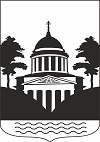 №6, пятница, 11 июня  2021 годаВ данном номере опубликованы следующие документы:Проект решения о внесении изменений в местные нормативы градостроительного проектирования Любытинского муниципального района.Распоряжение Администрации Любытинского муниципального района от 27.04.2021г №121-рг  О проведении Первого открытого турнира по боксу, посвященного памяти Героя Советского Союза Василия Евгеньевича Иванова, в Любытинском муниципальном районе.Распоряжение Администрации Любытинского муниципального района от 28.04.2021г №124-рг  О проведении мероприятий, посвященных празднованию 76-летия Победы в Великой Отечественной войне 1941-1945гг.Распоряжение Администрации Любытинского муниципального района от 30.04.2021г №125-рг Об утверждении норматива стоимости 1 квадратного метра общей площади жилого помещения по Любытинскому муниципальному району.Распоряжение Администрации Любытинского муниципального района от 30.04.2021г №126-рг О создании условий в период проведения государственной итоговой аттестации в 2021 году.Распоряжение Администрации Любытинского муниципального района от 11.05.21г. №128-рг Об окончании отопительного сезона 2020/2021 года.Распоряжение Администрации Любытинского муниципального района от 14.05.21г. №133-рг  О проведении публичных слушаний по вопросу предоставления разрешения на условно разрешенный вид использования земельного участка.Распоряжение Администрации Любытинского муниципального района от 26.05.21г. №139-рз  О проведении публичных слушаний.Распоряжение Администрации Любытинского муниципального района от 02.06.21г. №150-рг  О подготовке проекта по внесению изменений в местные нормативы градостроительного проектирования Любытинского муниципального района.Распоряжение Администрации Любытинского муниципального района от 02.06.21г. №151-рг  О подготовке проекта по внесению изменений в местные нормативы градостроительного проектирования Любытинского сельского поселения.Распоряжение Администрации Любытинского муниципального района от 07.06.2021г №157-рг О проведении публичных слушаний по вопросу предоставления разрешения на условно разрешенный вид использования земельным участком.Постановление Администрации Любытинского муниципального района от 27.04.2021г №326 О проведении межведомственной операции «Подросток» на территории района в 2021 году.Постановление Администрации Любытинского муниципального района от 28.04.2021г №327 Об утверждении комиссии по переводу жилых помещений в нежилые и нежилых помещений в жилые, переустройству и (или) перепланировке жилых помещений, находящихся на территории сельских поселений в границах Любытинского муниципального района.Постановление Администрации Любытинского муниципального района от 11.05.2021г №335 О внесении изменения в пункт 4.4 Положения о специальных денежных поощрениях для обучающихся, проявивших выдающиеся способности.Постановление Администрации Любытинского муниципального района от 11.05.2021г №336 Об утверждении Порядка принятия решения о предоставлении бюджетных инвестиций юридическим лицам, не являющимся муниципальными учреждениями муниципальными унитарными предприятиями из местного бюджета.Постановление Администрации Любытинского муниципального района от 11.05.2021г №343 О внесении изменений в Порядок финансирования физкультурных и спортивных мероприятий муниципального района.Постановление Администрации Любытинского муниципального района от 11.05.2021г №344 О внесении изменений в Порядок финансирования физкультурных и спортивных мероприятий Любытинского сельского поселения.Постановление Администрации Любытинского муниципального района от 13.05.2021г №351 О внесении изменения в Перечень многоквартирных домов, расположенных на территории Любытинского муниципального района, для проведения в 2021 году капитального ремонта общего имущества в многоквартирных домах, в которых собственники помещений в течение трех месяцев с момента получения от регионального оператора предложения о капитальном ремонте (в случае если собственники формируют фонд капитального ремонта на счете регионального оператора) не приняли решение о проведении капитального ремонта, в соответсвии с региональной программой и предложениями регионального оператора.Постановление Администрации Любытинского муниципального района от 17.05.2021г №367 Об утверждении реестра мест (площадок) накопления твердых коммунальных отходов на территории Любытинского муниципального района.Постановление Администрации Любытинского муниципального района от 18.05.2021г №370 О согласии на совершение крупной сделки.Постановление Администрации Любытинского муниципального района от 18.05.2021г №373 О признании утратившими силу постановлений Администрации муниципального района.Постановление Администрации Любытинского муниципального района от 18.05.2021г №374 О внесении изменений в Адресный реестр Любытинского сельского поселения.Постановление Администрации Любытинского муниципального района от 18.05.2021г №378 Об утверждении состава комиссии по обследованию жилых помещений специализированного жилищного фонда, предоставляемых детям-сиротам и детям, оставшимся без попечения родителей, лицам из числа детей-сирот и детей, оставшихся без попечения родителей, на территории Любытинского муниципального района.Постановление Администрации Любытинского муниципального района от 18.05.2021г №379 Об утверждении состава комиссии по включению в список детей-сирот, а также лиц из числа детей-сирот, которые подлежат обеспечению жилыми помещениями и предоставлению жилых помещений специализированного жилищного фонда по договорам найма специализированных жилых помещений.Постановление Администрации Любытинского муниципального района от 19.05.2021г №380 О внесении изменений в муниципальную программу Любытинского муниципального района «Развитие физической культуры и спорта в Любытинском муниципальном районе на 2014-2024 годы».Постановление Администрации Любытинского муниципального района от 31.05.2021г №413 О внесении изменения в Постановление Администрации Любытинского муниципального района от 05.03.2021г №152.Постановление Администрации Любытинского муниципального района от 07.06.2021г №428 О внесении изменений в муниципальную программу Любытинского муниципального района «Развитие образования Любытинского муниципального района на 2014-2024 годы».ПРОЕКТРоссийская ФедерацияНовгородская область Любытинский районДУМА ЛЮБЫТИНСКОГО МУНИЦИПАЛЬНОГО РАЙОНАРЕШЕНИЕот            №р.п. ЛюбытиноО внесении изменений в местные нормативы градостроительного проектирования Любытинского муниципального районаВ соответствии со ст.29.4 Градостроительного кодекса Российской Федерации, Федеральным законом 6 октября 2003 года № 131-ФЗ «Об общих принципах организации местного самоуправления в Российской Федерации» Дума муниципального районаРЕШИЛА:1.Внести следующие изменения и дополнения в местные нормативы градостроительного проектирования, утвержденные решением Думы Любытинского муниципального района от 31.10.2017 №186  «Об утверждении нормативов градостроительного проектирования Любытинского муниципального района»:           1.1. Статью 2 «Основная часть нормативов градостроительного проектирования Любытинского  муниципального района» дополнить текстом следующего содержания: Предельные значения расчетных показателей максимально допустимого уровня территориальной доступности  участковых пунктов полиции для населения.2.  Опубликовать проект решения в бюллетене «Официальный вестник» и разместить на официальном сайте Администрации Любытинского муниципального района в информационно-телекоммуникационной сети «Интернет».Проект вносит: Заведующая отделом архитектуры и градостроительства                                                                                    М. А. СоловьеваПроект подготовил:главный специалист   отдела архитектуры и градостроительства                                                              А. Г. СергееваСогласовано:Председатель комитета, начальник организационного отдела:                                                          О. В. СтепановаПри проведении первичной антикоррупционной экспертизы данного проекта положений, способствующих созданию условий для проявления коррупции, не выявлено.Российская  ФедерацияНовгородская областьАдминистрация  Любытинского муниципального районаР А С П О Р Я Ж Е Н И Еот  27.04.2021 № 121-ргр.п.ЛюбытиноО проведении Первого открытого турнира по боксу,посвященного памяти Героя Советского Союза Василия Евгеньевича Иванова, в Любытинском муниципальном районеВ целях привлечения жителей муниципального района к здоровому образу жизни:          1.Утвердить прилагаемое Положение о проведении Первого открытого турнира по боксу, посвященного памяти  Героя Советского Союза Василия Евгеньевича Иванова, в Любытинском муниципальном районе (далее соревнования).	2. Комитету культуры, спорта и туризма  Администрации  Любытинского муниципального района организовать проведение соревнований             15-16 мая 2021 года  в спортивном зале с.Зарубино, Любытинского района, Новгородской области.3. Муниципальному бюджетному учреждению «Хозяйственно-диспетчерская служба» обеспечить транспортом комитет культуры, спорта и туризма Администрации муниципального района для проведения соревнований.4. Рекомендовать государственному областному бюджетному учреждению здравоохранения «Зарубинская центральная районная больница» обеспечить медицинское обслуживание соревнований автомашиной скорой медицинской помощи и медицинским работником.5. Рекомендовать отделению полиции по Любытинскому району меж-муниципального отдела Министерства внутренних дел России «Боровичский» организовать охрану общественного порядка при проведении массового мероприятия.  6. Контроль за выполнением распоряжения возложить на заместителя Главы администрации  муниципального района Иванову О.А.               Глава               муниципального района                                               А.А.Устинов                                                     Утверждено                                                           распоряжением Администрации                                                         муниципального района                                                         от 27.04.2021 № 121-ргПОЛОЖЕНИЕо проведении Первого открытого турнира по боксу,посвященного памяти Героя Советского Союза Василия Евгеньевича Иванова, в Любытинском муниципальном районеПервый открытый турнир по боксу, посвященный памяти Героя Советского Союза Василия Евгеньевича Иванова в Любытинском муниципальном районе (далее соревнование) проводится на основании «Календарного плана физкультурных мероприятий и спортивных мероприятий Любытинского муниципального района на 2021 год», утвержденного приказом комитета культуры, спорта и туризма Любытинского муниципального района от 30.12.2020 №105-од.1.Цели и задачи-привлечение молодёжи к регулярным занятиям спортом;-повышение спортивного уровня боксеров и приобретение ими дополнительного соревновательного опыта;-укрепление спортивных дружественных связей спортивных сообществ области;-воспитание патриотизма, мужских качеств и здорового образа жизни среди молодёжи.2. Место и сроки проведения соревнований, регистрацияи взвешивание участников соревнований        Место проведения: спортивный зал МАОУ ДО «Детско-юношеская спортивная школа», Новгородская область, Любытинский район, с.Зарубино. ул.Пролетарская д.5.Даты проведения соревнований: 15-16.05.2021.Регистрация участников соревнований, взвешивание, медицинская и мандатная комиссия в спортивном зале с.Зарубино. ул Пролетарская д.5,15.05.2021 с. 09.00 до11.00Жеребьевка с.11.00 до 12.0015.05.2021  - полуфинальные бои, начало в 14.00;16.05.2021 - финальные бои, начало в 11.00. Соревнования проводятся по действующим правилам, утвержденным Федерацией бокса России.3.Организаторы соревнованийОбщее руководство соревнованиями осуществляет Комитет культуры, спорта и туризма Администрации Любытинского муниципального района.  Непосредственное проведение возлагается  на   муниципальное   автономное   учреждение «Физкультурно-спортивный  центр».Главный судья соревнований - Бирюков Сергей Николаевич (Окуловка). 4.Требования к участникам и условия их допуска                  К участию в соревнованиях допускаются боксеры следующих возрастных категорий:                   Юноши (2009-2010 г.р.)  - все весовые категории                  Юноши (2007-2008 г.р.) - все весовые категории                  Девушки (2009-2010) - все весовые категории                  Девушки (2007-2008) - все весовые категорииНеобходимые условия к допуску боксёров на соревнования: - заявка от спортивной школы и клуба, с указанием возраста, веса, квалификации, тренера и отметками врачей о допуске к соревнованиям (см. приложение 1);  -удостоверение личности участника соревнований (паспорт, свидетельство о рождении со справкой школьника, паспорт боксёра);         - договор (оригинал) о страховании жизни и здоровья от несчастных случаев;        - полис обязательного медицинского страхования.Заявки, заверенные врачом, предоставляются в судейскую коллегию в день проведения соревнований (приложение 1). Предварительные заявки, по форме (приложение 1) допускается без допуска врача, направляются в комитет культуры, спорта и туризма Администрации Любытинского муниципального района по электронному адресу: julbabynina@yandex.ru до 13 мая 2021 года.        Карточка участника соревнований - выдаётся и заполняется при регистрации  боксёров перед взвешиванием на основании поданных заявок.         Участники соревнований должны иметь сменную обувь, боксерскую форму и        Амуницию, согласно  установленным правилам соревнований по боксу.          Секунданты должны иметь спортивную форму и полотенце.5.Условия подведения итогов        Победители турнира награждаются Кубками, медалями и грамотами, призёры - грамотами и медалями. 6.Условия финансированияФинансовое обеспечение, связанное с организационными расходами по подготовке и проведению спортивного мероприятия осуществляется за счет средств муниципального   автономного   учреждения «Физкультурно-спортивный  центр».Расходы по командированию (проезд, питание, размещение, страхование) участников соревнований обеспечивают командирующие организации. 7.Обеспечение безопасностиОбеспечение безопасности участников и зрителей на спортивных соревнованиях осуществляется согласно требованиям Правил обеспечения безопасности при проведении официальных спортивных соревнований.Соревнования  проводятся на основании положений Федерального закона от 07 декабря 2007 года № 329-ФЗ «О физической культуре и спорте в Российской Федерации», Федерального закона от 30 марта 1999 года  № 52-ФЗ «О санитарно-эпидемиологическом благополучии населения», Федерального закона от 21 ноября 2011 года № 323-ФЗ «Об основах охраны здоровья граждан в Российской Федерации», постановления Главного государственного санитарного врача Российской Федерации от 22 мая 2020 года № 15 «Об утверждении санитарно-эпидемиологических правил СП 3.1.3597-20 «Профилактика новой коронавирусной инфекции (COVID-19)».  Регламентом по организации и проведению официальных физкультурных и спортивных мероприятий на территории Российской Федерации в условиях сохранения рисков распространения COVID-19 (утв. Министерством спорта РФ и Главным государственным санитарным врачом РФ 31 июля 2020 года) и направлен на обеспечение безопасных условий при организации соревнований. Настоящее положение является официальным приглашением на соревнованияПриложение 1ЗАЯВКАна участие в Первом открытом турнире по боксу на Кубок  Героя Советского Союза Василия Евгеньевича Иванова в Любытинском муниципальном районеК соревнованиям допущены _______(_____________) чел.    _____________ /________________/                                                                                                                                                                    подпись врача                   расшифровка подписи«_____»________________20____г.                                                           М.П.Заявленные к соревнованиям боксёры прошли соответствующую подготовку и медицинский контроль, к соревнованиям готовы.Старший тренер: _______________________________        ____________________
                                                                                                 (ФИО)                                                                       (моб. тел.)Руководитель клуба: _______________________________   ____________________
                                                                                                 (ФИО)                                                                       (моб. тел.)         «_____»________________20____г.                                                           М.П.Российская  ФедерацияНовгородская областьАдминистрация  Любытинского муниципального районаР А С П О Р Я Ж Е Н И Еот  28.04.2021 № 124-ргр.п.ЛюбытиноО проведении мероприятий, посвященных празднованию  76-летияПобеды в Великой Отечественной войне 1941-1945 гг.В целях празднования 76-летия Победы  в Великой Отечественной войне 1941-1945 гг.:1. Утвердить прилагаемое Положение о проведении торжественного мероприятия, посвященного празднованию 76-летию Победы в Великой Отечественной войне 1941-1945 гг.2. Комитету культуры, спорта и туризма  Администрации  Любытинского муниципального района организовать проведение мероприятий, посвященных празднованию  76-летия Победы  в Великой Отечественной войне 1941-1945 гг.  на территории муниципального района.3. Комитету образования Администрации Любытинского муниципального района организовать и провести мероприятия патриотической направленности в образовательных организациях муниципального района.4.  Отделу ЖКХ, строительства и дорожного хозяйства предусмотреть проведение работ по благоустройству мест массовых мероприятий в срок до 6 мая 2021 года.  5. Муниципальному  бюджетному учреждению  Любытинского района «Хозяйственно-диспетчерская служба» выделить транспорт для проведения мероприятий, оказать содействие в организационных  вопросах муниципальному бюджетному учреждению культуры «Культурно-досуговая система Любытинского муниципального района».7. Рекомендовать  отделению полиции по Любытинскому району межмуниципального отдела Министерства внутренних дел  России «Боровичский» организовать охрану общественного порядка при проведении митингов на территории муниципального района.8. Контроль за выполнением распоряжения возложить на заместителя Главы администрации  Иванову О.А.9. Опубликовать распоряжение на официальном сайте Администрации муниципального района в информационно-коммуникационной сети «Интернет».                     Глава                     муниципального района                                         А.А.Устинов                   Утверждено                                                   распоряжением Администрации                                                  муниципального района                                                  от 28.04.2021 № 124-ргПОЛОЖЕНИЕо проведении мероприятий, посвященного празднованию76-летию Победы в Великой Отечественной войне 1941-1945 гг.1. Цели и задачиМероприятия, посвященные празднованию Дня Победы в Великой Отечественной войне 1941-1945 гг.,  проводятся с целью чествования  ветеранов войны, тружеников тыла, приобщения молодого поколения к подвигу, который совершили их предки,  воспитания патриотического сознания у населения района, чувства гордости за свое прошлое.2. Руководство проведением мероприятияОбщее руководство подготовкой и проведением мероприятий, посвященных празднованию Дня Победы в Великой Отечественной войне 1941-1945 гг., осуществляет муниципальное бюджетное учреждение культуры «Культурно-досуговая система Любытинского муниципального района».3. Время и место проведения мероприятий в р.п.Любытино8 мая 19:00 - театрализованная постановка (Любытинский МДК) 21:00 - митинг у мемориального комплекса в Горемыкинском парке9 мая10:30 - митинг у мемориального комплекса в Горемыкинском парке12:00 -  праздничный концерт (Любытинский МДК)14:00- спортивные мероприятия по футболу (стадион)4. Участники мероприятияУчреждения и предприятия района, население и гости муниципального района.5. Финансовые расходыРасходы, связанные с организацией и проведением мероприятий на территории Любытинского сельского поселения, осуществляются из бюджета  Любытинского  муниципального района  согласно  муниципальной программе «Развитие культуры и туризма на территории Любытинского муниципального района на 2014-2024 годы», утвержденной постановлением Администрации района от 25.03.2021  № 228._________________________________Российская  ФедерацияНовгородская областьАдминистрация  Любытинского муниципального районаР А С П О Р Я Ж Е Н И Еот 30.04.2021 № 125-ргр.п.ЛюбытиноОб утверждении норматива стоимости 1 квадратного метра общейплощади жилого помещения по Любытинскому муниципальному району        В соответствии с постановлением Правительства Новгородской области от  08.07.2019 № 262 «О государственной программе Новгородской области «Развитие жилищного строительства на территории Новгородской области на 2019-2025 годы»,  приказом Министерства строительства и жилищно-коммунального хозяйства Российской Федерации от 26.02.2021          № 94/пр «О показателях средней рыночной  стоимости одного квадратного метра общей площади жилого помещения по субъектам Российской Федерации на 2 квартал 2021 года» Администрация Любытинского муниципального района ПОСТАНОВЛЯЕТ:1.  Утвердить на 2021 год на 2 квартал по Любытинскому муниципальному району среднюю рыночную стоимость 1 квадратного метра общей жилой площади жилого помещения для расчета размера социальной выплаты в размере 38365 рублей.2. Опубликовать постановление в бюллетене «Официальный вестник» и разместить на официальном сайте Администрации муниципального района в информационно-телекоммуникационной сети «Интернет».                                    Глава                                    муниципального района                                                          А.А.УстиновРоссийская  ФедерацияНовгородская областьАдминистрация  Любытинского муниципального районаР А С П О Р Я Ж Е Н И Еот  30.04.2021 № 126-ргр.п.ЛюбытиноО создании условий в период проведения государственной итоговойаттестации в 2021 году            В целях организованного проведения государственной итоговой аттестации по основным образовательным программам основного общего и среднего общего образования на территории муниципального района в  2021 году рекомендовать:1.Директору Боровичского филиала АО «Новгородоблэлектро» (Константинову Н.С.) не допускать отключения электроэнергии в пункте проведения экзаменов (МАОУ «Любытинская средняя школа»), расположенному по адресу: р.п.Любытино, ул.Советов, д.9, в период с 24 мая по 16 июня             2021 года.2.Ведущему инженеру ЛТУ Боровичский район  МЦТЭТ ФНПО ПАО «Ростелеком» (Смирнову И.Л.) обеспечить бесперебойную работу телефонной связи и информационно-телекоммуникационной сети «Интернет».3.Руководителям предприятий и служб муниципального района не проводить в период проведения государственной итоговой аттестации  на территории МАОУ «Любытинская средняя школа» ремонтных и других работ.4.Разместить распоряжение на официальном сайте Администрации муниципального района в информационно-телекоммуникационной сети «Интернет».                                         Глава                                        муниципального района                                                              А.А.УстиновРоссийская  ФедерацияНовгородская областьАдминистрация  Любытинского муниципального районаР А С П О Р Я Ж Е Н И Еот  11.05.2021 № 128-ргр.п.ЛюбытиноОб окончании отопительного сезона 2020/2021 годаВ соответствии со статьей 14 Федерального закона от 06 октября  2003 года № 131-ФЗ «Об общих принципах организации местного самоуправления в Российской Федерации», пунктом 5 раздела  II Правил предоставления коммунальных услуг собственникам и пользователям помещений в многоквартирных домах и жилых домов, утверждённых постановлением Правительства Российской Федерации  от 06 мая 2011 года № 354, организационно-методических рекомендаций по подготовке к проведению отопительного периода и повышению надежности систем коммунального теплоснабжения в городах и населенных пунктах Российской Федерации, утвержденных приказом Государственного комитета Российской Федерации по строительству и жилищно-коммунальному хозяйству от 06 сентября 2000 года № 203, в связи со стабилизацией средней температуры наружного воздуха +8оС и выше в течение нормативного срока:1. Установить конец отопительного сезона 2020/2021 года для объектов Любытинского сельского поселения, тепловая энергия для нужд отопления помещений в которых подается по сети централизованного теплоснабжения   8 часов 00 минут 12 мая 2021 года.2. Рекомендовать руководителям предприятий и организаций, независимо от форм собственности приступить к выполнению запланированных мероприятий по подготовке теплоэнергетического хозяйства, жилищного фонда к работе в осенне-зимний период 2021/2022 года.3. Опубликовать распоряжение в районной газете «Любытинские вести», разместить на официальном сайте Администрации муниципального района  в  информационно-телекоммуникационной сети «Интернет».                                  Глава                                  муниципального района                                                                             А.А.УстиновРоссийская  ФедерацияНовгородская областьАдминистрация  Любытинского муниципального районаР А С П О Р Я Ж Е Н И Еот  14.05.2021 № 133-ргр.п.ЛюбытиноО проведении публичных слушаний по вопросу предоставления разрешения на условно разрешенный вид использованияземельного участкаВ соответствии со статьей 39 Градостроительного кодекса Российской Федерации, статьей 28 Федерального закона от 06 октября 2003 года    № 131-ФЗ «Об общих принципах организации местного самоуправления в Российской Федерации», с Правилами землепользования и застройки Любытинского сельского поселения, утвержденными решением Думы Любытинского муниципального района от 19.12.2019 № 330, на основании заявления Сергеева А.В., в целях упорядочения земельных отношений, соблюдения прав и законных интересов правообладателей земельных участков:      1. Провести 10 июня 2021 года в 18.00 публичные слушания по вопросу предоставления разрешения на условно разрешенный вид использования образуемому земельному участку площадью 380 кв.м., расположенному по адресу: Новгородская область, Любытинский район, Любытинское сельское поселение, с.Шереховичи, формируемому Сергеевым А.В.,  в зоне Ж.1- зона  смешанной застройки индивидуальными жилыми домами, блокированными жилыми домами и малоэтажными  многоквартирными жилыми домами не выше 3-х этажей, в соответствии с условно разрешенными видами использования земельных участков и объектов капитального строительства для вышеуказанной зоны - «осуществление религиозных обрядов».       2. Местом проведения публичных слушаний определить: Новгородская область, Любытинский район, Любытинское сельское поселение, с. Шереховичи, у д.14 по ул.Свободы.       3. Отделу архитектуры и градостроительства Администрации Любытинского муниципального района  обеспечить размещение на официальном сайте Администрации Любытинского муниципального района и опубликование в официальном печатном издании:настоящего распоряжения не позднее  21.05.2021;результаты публичных слушаний не позднее 21.06.2021.      4. Установить, что мнения, рекомендации и предложения по вопросу предоставления разрешения на условно разрешенный вид использования земельного участка принимаются Администрацией Любытинского муниципального района с 21 мая 2021 года  по 10 июня 2021 года по адресу: Новгородская область, Любытинский район, р.п.Любытино, ул.Советов, д.29, кабинет № 4, в рабочие дни с 08.30 до 17.30, телефон (881668) 62-310 доб. 6635.       5. Контроль за исполнением настоящего распоряжения возложить на заведующую отделом архитектуры и градостроительства Администрации муниципального района  Соловьеву М.А.                                                  Глава                           муниципального района                                                                                    А.А.УстиновРоссийская  ФедерацияНовгородская областьАдминистрация  Любытинского муниципального районаР А С П О Р Я Ж Е Н И Еот  26.05.2021 № 139-рзр.п.ЛюбытиноО проведении публичных слушаний                        В соответствии со статьей 5.1 Градостроительного кодекса Российской Федерации, с пунктом 3 статьи  28 Федерального закона от 06 октября 2003 года № 131-ФЗ «Об общих принципах организации местного самоуправления в Российской Федерации»:         1. Провести 12 июля 2021 года в 17.45  публичные слушания по проекту межевания территории квартала 53:07:0010110 Новгородская область, Любытинский район, Любытинское сельское поселение, р.п.Любытино, ул.Транспортная.          2. Местом проведения публичных слушаний определить помещение большого зала Администрации Любытинского муниципального района, расположенное по адресу: Новгородская область, Любытинский район, Любытинское сельское поселение, р.п.Любытино , ул.Советов, д.29.           3. Ответственным за организацию и проведение публичных слушаний назначить заведующую отделом архитектуры и градостроительства  Администрации муниципального района Соловьеву М.А.           4. Опубликовать распоряжение в газете «Любытинские вести» и разместить на официальном сайте Администрации  муниципального района в информационно-телекоммуникационной сети «Интернет».                 Первый заместитель                 Главы администрации                                                                          С.В.МатвееваРоссийская  ФедерацияНовгородская областьАдминистрация  Любытинского муниципального районаР А С П О Р Я Ж Е Н И Еот 02.06.2021 № 150-ргр.п.ЛюбытиноО подготовке проекта по внесению изменений в местные нормативы градостроительного проектирования Любытинского муниципального районаВ соответствии с решением Думы Любытинского муниципального района от 31.10.2017 № 186 «Об утверждении нормативов градостроительного проектирования Любытинского муниципального района», со статьей 29.4 Градостроительного кодекса Российской Федерации,  приказом Министерства внутренних дел Российской Федерации от 29.03.2019 № 205 «О несении службы участковым уполномоченным полиции на обслуживаемом административном участке и организации этой деятельности»:1.Приступить к подготовке проекта внесения изменений в местные нормативы градостроительного проектирования  Любытинского муниципального района в части, касающейся расчетных показателей минимально допустимого уровня обеспеченности и расчетных показателей максимально допустимого уровня территориальной доступности участковых пунктов полиции для населения.2.Срок проведения указанных работ до 15 июня 2021 года.3.Опубликовать распоряжение в бюллетене «Официальный вестник» и разместить на официальном сайте Администрации муниципального района в информационно-телекоммуникационной сети Интернет.                 Глава                 муниципального района                                                           А.А.УстиновРоссийская  ФедерацияНовгородская областьАдминистрация  Любытинского муниципального районаР А С П О Р Я Ж Е Н И Еот 02.06.2021 № 151-ргр.п.ЛюбытиноО подготовке проекта по внесению изменений в местные нормативы градостроительного проектированияЛюбытинского сельского поселенияВ соответствии с решением Совета депутатов Любытинского сельского поселения №123 от 31.10.2017 «Об утверждении нормативов градостроительного проектирования Любытинского сельского поселения», со статьей 29.4 Градостроительного кодекса Российской Федерации, приказом Министерства внутренних дел Российской Федерации от 29.03.2019 № 205 «О несении службы участковым уполномоченным полиции на обслуживаемом административном участке и организации этой деятельности»:1.Приступить к подготовке проекта внесения изменений в местные нормативы градостроительного проектирования  Любытинского  сельского поселения  в части, касающейся расчетных показателей  минимально допустимого уровня обеспеченности и расчетных показателей максимально допустимого уровня территориальной доступности участковых пунктов полиции для населения.2.Срок проведения указанных работ до 15 июня 2021 года.3.Опубликовать распоряжение в бюллетене «Официальный вестник» и разместить на официальном сайте Администрации муниципального района в информационно-телекоммуникационной сети Интернет.                   Глава                   муниципального района                                                                 А.А.УстиновРоссийская  ФедерацияНовгородская областьАдминистрация  Любытинского муниципального районаР А С П О Р Я Ж Е Н И Еот  07.06.2021 № 157-ргр.п.ЛюбытиноО проведении публичных слушаний по вопросу предоставления разрешения на условно разрешенный вид использованияземельным участкамВ соответствии со статьей 39 Градостроительного кодекса Российской Федерации, статьей 28 Федерального закона от 06 октября 2003 года              № 131-ФЗ «Об общих принципах организации местного самоуправления в Российской Федерации», с Правилами землепользования и застройки Любытинского сельского поселения, утвержденными решением Думы Любытинского муниципального района от 19.12.2019 № 330, на основании заявлений Плескачёва П.Н., в целях упорядочения земельных отношений, соблюдения прав и законных интересов правообладателей земельных участков:1.Провести 30 июня 2021 года в 17.30 публичные слушания по вопросу предоставления разрешения на условно разрешенный вид использования: земельному участку с кадастровым номером 53:07:0010110:4 площадью 290 кв.м., расположенному по адресу: Новгородская область, Любытинский район, Любытинское сельское поселение, р.п.Любытино, ул.Транспортная, в зоне ОД-зона обслуживания населения, с вида разрешенного использования «для культурно-бытовых целей» в соответствии с условно разрешенными видами использования земельных участков и объектов капитального строительства для выше указанной зоны - «жилая застройка»;земельному участку с кадастровым номером 53:07:0010110:137 площадью 1094 кв.м., расположенному по адресу: Новгородская область, Любытинский район,  Любытинское сельское поселение, р.п.Любытино, ул.Транспортная, уч.13, в зоне ОД-зона обслуживания населения, с вида разрешенного использования «для культурно-бытовых целей» в соответствии с условно разрешенными видами использования земельных участков и объектов капитального строительства для выше указанной зоны - «жилая застройка»2. Местом проведения публичных слушаний определить: Новгородская область, Любытинский район, Любытинское сельское поселение, р.п.Любытино, ул.Советов 29, большой зал.3. Отделу архитектуры и градостроительства Администрации Любытинского муниципального района  обеспечить размещение на официальном сайте Администрации Любытинского муниципального района и опубликование в официальном печатном издании:настоящего распоряжения не позднее - 14.06.2021;результаты публичных слушаний не позднее - 14.07.2021.  4. Установить, что мнения, рекомендации и предложения по вопросу предоставления разрешения на условно разрешенный вид использования земельного участка принимаются Администрацией Любытинского муниципального района с 14  по 30 июня 2021 года по адресу: Новгородская область, Любытинский район, р.п.Любытино, ул.Советов, д.29,  каб. № 4, в рабочие дни с 08.30 до 17.30, телефон (881668) 6-23-10 доб.6611.5. Контроль за исполнением настоящего распоряжения возложить на заведующую отделом архитектуры и градостроительства Администрации муниципального района  Соловьеву М.А.                            Глава                           муниципального района                                                                     А.А.Устинов                      Российская  ФедерацияНовгородская областьАдминистрация  Любытинского муниципального районаП О С Т А Н О В Л Е Н И Еот 27.04.2021 № 326р.п.ЛюбытиноО проведении межведомственной операции «Подросток»на территории района в 2021 годуВо исполнение постановления областной комиссии по делам несовершеннолетних и защите их прав от 25.11.2020 № 12 «Об итогах проведения на территории Новгородской области межведомственной профилактической операции «Подросток» в 2020 году», в целях повышения эффективности работы по предупреждению безнадзорности и правонарушений несовершеннолетних, устранения причин и условий, им способствующих, а также защиты прав и законных интересов детей и подростков Администрация Любытинского муниципального района ПОСТАНОВЛЯЕТ: 1.Провести на территории района в период с 15 мая по 1 октября  2021 года комплексную межведомственную профилактическую операцию «Подросток».   2. Утвердить прилагаемый план проведения комплексной межведомственной операции «Подросток» на территории района в 2021 году (далее операция «Подросток»).   3. Главе Неболчского сельского поселения, отделению полиции по Любытинскому району межмуниципального отдела Министерства внутренних дел России «Боровичский», комитетам Администрации района: культуры, спорта и туризма, образования, областному бюджетному учреждению социального обслуживания «Любытинский комплексный  центр социального обслуживания населения», государственному областному казенному учреждению «Центр занятости населения Любытинского района»,  государственному областному бюджетному учреждению здравоохранения «Зарубинская центральная районная больница» представить в муниципальную комиссию по делам несовершеннолетних и защите их прав в срок до:3.1.     15.05.2021 - планы проведения операции «Подросток»;3.2.     05.10.2021 - отчёты о проведении операции «Подросток».4. Контроль за выполнением постановления возложить на заместителя Главы администрации муниципального района Иванову О.А.5. Опубликовать постановление в бюллетене «Официальный вестник» и разместить на официальном сайте Администрации муниципального района в информационно-телекоммуникационной  сети Интернет.                               Глава                              муниципального района                                                              А.А.Устинов                                                                        Утвержден                                                                    постановлением Администрации                                                                  муниципального района                                                                    от 27.04.2021 № 326П Л А Нпроведения  комплексной  межведомственной операции «Подросток»на территории района в 2021 годуРоссийская  ФедерацияНовгородская областьАдминистрация  Любытинского муниципального районаП О С Т А Н О В Л Е Н И Еот 28.04.2021 № 327р.п.ЛюбытиноОб утверждении комиссии по переводу жилых помещенийв нежилые и нежилых помещений в жилые, переустройству и (или)перепланировке жилых помещений, находящихся на территориисельских поселений в границах Любытинского муниципального районаВ соответствии с главами 3, 4 Жилищного кодекса Российской Федерации, в целях установления единого подхода по рассмотрению вопросов и принятия в установленном порядке решений по переводу жилого помещения в нежилое и нежилого помещения в жилое, переустройству и (или) перепланировке жилого помещения Администрация Любытинского муниципального района ПОСТАНОВЛЯЕТ:1. Утвердить прилагаемые:1.1. Положение о комиссии по переводу жилых помещений в нежилые и нежилых помещений в жилые, переустройству и (или) перепланировке жилых помещений, находящихся на территории сельских поселений в границах Любытинского муниципального района;1.2. Состав комиссии по переводу жилых помещений в нежилые и нежилых помещений в жилые, переустройству и (или) перепланировке жилых помещений, находящихся на территории сельских поселений в границах Любытинского муниципального района (далее - Комиссия);1.3. Форму акта о завершении переустройства и (или) перепланировки переводимого жилого (нежилого) помещения;1.4. Форму акта о завершении переустройства и (или) перепланировки жилого помещения.3. Считать утратившими силу постановления Администрации муниципального района: от 11.08.2016 № 689  «О комиссии по переводу жилых помещений в нежилые и нежилых помещений в жилые, переустройству и (или) перепланировке жилых помещений, находящихся на территории сельских поселений в границах Любытинского муниципального района»,от 16.06.2020  № 586  «Об утверждении состава комиссии по переводу жилых помещений в нежилые и нежилых помещений в жилые, переустройству и (или) перепланировке жилых помещений, находящихся на территории сельских поселений в границах Любытинского муниципального района»2. Опубликовать постановление в бюллетене «Официальный вестник» и разместить на официальном сайте Администрации Любытинского муниципального района в информационно-телекоммуникационной сети «Интернет».                                  Глава                                  муниципального района                                                                                 А.А.Устинов                                                              Утверждено                                                            постановлением Администрации                                                          муниципального района                                                                        от 28.04.2021  № 327____ПОЛОЖЕНИЕо комиссии по переводу жилых помещений в нежилые и нежилых помещений в жилые, переустройству и (или) перепланировке жилых помещений, находящихся на территории сельских поселений в границах Любытинского муниципального района1. Общие положения1.1. Настоящее Положение разработано в целях реализации положений Жилищного кодекса Российской Федерации, связанных с переводом жилых помещений в нежилые и нежилых помещений в жилые (далее - Перевод), переустройством и (или) перепланировкой жилых помещений.1.2. Комиссия по переводу жилых помещений в нежилые и нежилых помещений в жилые, переустройству и (или) перепланировке жилых помещений, находящихся на территории сельских поселений в границах Любытинского муниципального района (далее - Комиссия) создается постановлением Администрации муниципального района.1.3. Комиссия в своей деятельности руководствуется Конституцией Российской Федерации, действующим законодательством Российской Федерации, а также нормативными правовыми актами Новгородской области, органов местного самоуправления Любытинского муниципального района.1.4. Перевод жилых помещений в нежилые и нежилых помещений в жилые, переустройство и (или) перепланировка жилых помещений допускается при условии соблюдения норм Жилищного кодекса Российской Федерации, законодательства о градостроительной деятельности, строительных норм и правил.1.5. Комиссия может осуществлять выездные проверки по месту проведения работ по переустройству и (или) перепланировки в помещениях на предмет соответствия условиям разрешительной и проектной документации с составлением акта освидетельствования скрытых работ.2. Полномочия Комиссии2.1. Для решения поставленных задач Комиссия вправе:рассматривать и оценивать представленные на Комиссию документы на соответствие их законодательству;осуществлять обследование жилого (нежилого) помещения, функциональное назначение которого изменяется;осуществлять обследование инженерных сетей, санитарно-техниче-ского, электрического или другого оборудования, требующего внесения изменений в технический паспорт жилого (нежилого) помещения;осуществлять обследование жилого (нежилого) помещения, конфигурация которого изменяется;привлекать иных, не входящих в составе Комиссии специалистов (экспертов), для работы в Комиссии.3. Порядок работы Комиссии3.1. Комиссия осуществляет свою деятельность на основании действующего законодательства Российской Федерации и настоящего Положения.3.2. Организует работу Комиссии и ведет ее заседания председатель Комиссии.3.3. Заседания Комиссии проводятся по мере необходимости. Заседание Комиссии является правомочным при участии более половины от общего числа членов Комиссии. Комиссия состоит из председателя Комиссии, заместителя председателя Комиссии, секретаря Комиссии и 3 членов Комиссии.3.4. Комиссия принимает решения по рассматриваемым вопросам путем открытого голосования, большинством голосов от числа присутствующих на заседании членов Комиссии. При равенстве голосов - голос председателя является решающим.3.5. Результаты рассмотрения представленных на заседание Комиссии документов оформляются протоколом, который подписывается председателем и членами Комиссии, присутствующими на заседании.3.6. В соответствии с протоколом заседания Комиссия принимает решение о подготовке акта о завершении переустройства и (или) перепланировки и (или) иных работ в переводимом или жилом помещении (далее - акт) или об отказе в подготовке такого акта.3.7. Не позднее чем через три рабочих дня со дня принятия одного из указанных в пункте 3.6 настоящего Положения решения заявителю выдается или направляется по адресу, указанному в заявлении, акт, который подтверждает окончание переустройства и (или) перепланировки в переводимом или жилом помещении или уведомление об отказе в переустройстве и (или) перепланировки в переводимом или жилом помещении с указанием причин отказа. 3.8. Акт подтверждает окончание переустройства и (или) перепланировки работ в переводимом или жилом помещении и является основанием использования помещения в качестве жилого или нежилого.3.9. Акт направляется секретарем комиссии в порядке межведомственного взаимодействия в орган, осуществляющий регистрацию прав_____________________                                                               Утвержден                                                              постановлением Администрации                                                              муниципального района                                                                от 28.04.2021 № 327СОСТАВкомиссии по переводу жилых помещений в нежилые и нежилых помещений в жилые, переустройству и (или) перепланировке жилых помещений, находящихся на территории сельских поселений в границах Любытинского муниципального района___________________________                                                              Утверждена                                                                постановлением Администрации                                                              муниципального района                                                                от 28.04.2021 № 327Форма акта комиссиио завершении переустройства и (или) перепланировки переводимого жилого (нежилого) помещения"___"___________20____г.                                                          р.п.ЛюбытиноНастоящий  акт  составлен комиссией по переводу жилых помещений в нежилые и нежилых  помещений  в  жилые,  переустройству  и (или) перепланировке жилых помещений,   находящихся   на  территории  сельских  поселений  в  границах Любытинского  муниципального района, созданной в соответствии с постановлением Администрации муниципального района от __________ года № _____ в составе:__________________________________________________________________ (ФИО, должность членов комиссии, наименование организации)_____________________________________________________________________________________________________________________________________________________________________________________________________и подтверждает завершение:__________________________________________________________________(переустройства, перепланировки) произведенных в помещении по адресу___________________________________________________________________________________________________________________________________________________________________________________________________на основании решения от "____" ____________ 20___ года № ____________и  подтверждает  возможность  использования  помещения  в  качестве  жилого (нежилого) помещения (ненужное зачеркнуть)Состав комиссии:__________________________________________________________________(ФИО, должность членов комиссии, подписи, печати организаций)___________________________________________________________________________________________________________________________________________________________________________________________________  Утверждена                                                                  постановлением Администрации                                                              муниципального района                                                                от 28.04.2021 № 327Форма акта комиссии о завершении переустройства и (или) перепланировки жилого помещения"___"___________ 20___ г.                                                         р.п.ЛюбытиноНастоящий  акт  составлен комиссией по переводу жилых помещений в нежилые и нежилых  помещений  в  жилые,  переустройству  и (или) перепланировке жилых помещений,   находящихся   на  территории  сельских  поселений  в  границах Любытинского  муниципального района, созданной в соответствии с постановлением Администрации муниципального района от __________ года № _____ в составе:_________________________________________________________________(ФИО, должности членов комиссии, наименование организации)__________________________________________________________________________________________________________________________________________________________________________________ и подтверждает завершение:__________________________________________ (переустройства, перепланировки) произведенных в жилом помещении по адресу:________________________________________________________________________________________________________________________________на основании решения от "____" _________________ 20__ года № ________Состав комиссии:__________________________________________________________________(ФИО, должность членов комиссии, подписи, печати организаций)____________________________________________________________________________________________________________________________________________________________________________________________________Российская  ФедерацияНовгородская областьАдминистрация  Любытинского муниципального районаП О С Т А Н О В Л Е Н И Еот 11.05.2021 № 335р.п.ЛюбытиноО внесении изменения в пункт 4.4 Положения о специальных денежных поощрениях для обучающихся, проявивших выдающиеся способностиАдминистрация Любытинского муниципального района                       ПОСТАНОВЛЯЕТ:внести изменение в пункт 4.4 Положения о специальных денежных поощрениях для обучающихся, проявивших выдающиеся способности, утвержденное постановлением Администрации муниципального района от 30.06.2016 года № 564, изложив его в следующей редакции: «4.4. 30 обучающихся 1 - 11 классов, полностью выполнивших требования учебного плана и ставшие победителями и призерами при участии в предметных олимпиадах, конкурсах, смотрах, соревнованиях не ниже областного уровня, награждаются разовой премией из расчета 1000 рублей на одного обучающегося».                              Глава                              муниципального района                                                                               А.А.УстиновРоссийская  ФедерацияНовгородская областьАдминистрация  Любытинского муниципального районаП О С Т А Н О В Л Е Н И Еот 11.05.2021 № 336р.п.ЛюбытиноОб утверждении Порядка принятия решения о предоставлении бюджетных инвестиций юридическим лицам, не являющимся муниципальными учреждениями, муниципальными унитарными предприятиями из местного бюджетаВ соответствии со статьей 80 Бюджетного кодекса Российской Федерации, Администрация Любытинского муниципального района                      ПОСТАНОВЛЯЕТ:1. Утвердить прилагаемый Порядок принятия решения о предоставлении бюджетных инвестиций юридическим лицам, не являющимся муниципальными учреждениями, муниципальными унитарными предприятиями из местного бюджета.2. Опубликовать  постановление в бюллетене « Официальный вестник» и разместить на официальном сайте Администрации муниципального района в информационно-телекоммуникационной сети «Интернет».                                  Глава                                  муниципального района                                                                       А.А.Устинов                                                                      Утвержден                                                                        постановлением Администрации                                                                     муниципального района                                                                     от 11.05.2021 № 336ПОРЯДОКпринятия решения о предоставлении бюджетных инвестицийюридическим лицам, не являющимся муниципальными учреждениями, муниципальными унитарными предприятиями из местного бюджетаI. Основные положения1.1. Настоящий Порядок устанавливает порядок принятия решения о предоставлении бюджетных инвестиций юридическим лицам, не являющимся муниципальными учреждениями, муниципальными унитарными предприятиями (далее - юридическое лицо) в объекты капитального строительства за счет средств местного бюджета на реализацию инвестиционных проектов по строительству (реконструкции, в том числе с элементами реставрации, техническому перевооружению) объектов капитального строительства, находящихся в собственности указанных юридических лиц, и(или) приобретению ими объектов недвижимого имущества (далее - бюджетные инвестиции).1.2. Инициатором подготовки проекта решения могут выступать отраслевые и функциональные органы Администрации муниципального района, ответственные за реализацию мероприятий муниципальной программы Любытинского муниципального района (исполнитель муниципальной программы), в рамках которой планируется реализация бюджетных инвестиций, либо в случае если объект капитального строительства и (или) объект недвижимого имущества не планируется к включению в муниципальную программу Любытинского муниципального района, отраслевые и функциональные органы Администрации муниципального района, в сфере деятельности которого будет функционировать создаваемый объект капитального строительства и(или) приобретаемый объект недвижимого имущества (далее - главный распорядитель).1.3. Отбор объектов капитального строительства и объектов недвижимого имущества, на реализацию инвестиционных проектов по строительству (реконструкции, в том числе с элементами реставрации, техническому перевооружению) и (или) приобретению которых необходимо осуществлять бюджетные инвестиции, производится с учетом:а) приоритетов и целей развития муниципального района, исходя из стратегии социально-экономического развития Любытинского муниципального района до 2030 года, прогноза и программы социально-экономического развития Любытинского муниципального района, муниципальных программ, а также документов территориального планирования муниципального района;б) поручений и указаний Президента Российской Федерации, поручений Правительства Российской Федерации, поручений Правительства Новгородской области; поручений Губернатора Новгородской области, поручений Главы Любытинского района;в) оценки эффективности использования средств местного бюджета, направляемых на капитальные вложения;г) оценки влияния создания объекта капитального строительства на комплексное развитие территории муниципального района;д) оценки влияния создания объекта капитального строительства и (или) приобретения объекта недвижимого имущества на конкурентную среду в сфере деятельности юридического лица.1.4. Предоставление бюджетных инвестиций осуществляется при условии, что эти инвестиции не могут быть направлены юридическим лицом на финансовое обеспечение следующих работ:а) разработка проектной документации на объекты капитального строительства и проведения инженерных изысканий, выполняемых для подготовки такой проектной документации;б) приобретение земельных участков под строительство;в) проведение государственной экспертизы проектной документации и результатов инженерных изысканий;г) проведение проверки достоверности определения сметной стоимости объектов капитального строительства;д) проведение аудита проектной документации в случаях, установленных законодательством Российской Федерации.1.5 Юридическое лицо, претендующее на получение бюджетных инвестиций, направляет Инициатору обращение о предоставлении бюджетных инвестиций, заверенное подписью руководителя или иного уполномоченного лица, содержащее следующие сведения о юридическом лице:а) наименование, юридический адрес, адрес фактического осуществления деятельности;б) основные виды экономической деятельности;в) состав акционеров (участников);г) величина уставного капитала и стоимость чистых активов;д) направления расходования и цели предоставления бюджетных инвестиций.К обращению юридического лица прилагаются следующие документы:- заверенные юридическим лицом копии документов, удостоверяющих полномочия лица, подписавшего обращение о предоставлении бюджетных инвестиций;- заверенные юридическим лицом копии учредительных документов, изменений и дополнений к ним;- заверенные юридическим лицом копии годовой бухгалтерской (финансовой) и статистической отчетности юридического лица за последние 3 года с приложением аудиторского заключения;- заверенная юридическим лицом копия заключения государственной экспертизы проектной документации строительства (реконструкции) объекта капитального строительства, содержащего оценку достоверности определения сметной стоимости строительства (реконструкции) объекта капитального строительства (при наличии, в случае предоставления бюджетных инвестиций на цели строительства (реконструкции) объектов капитального строительства);- обоснование стоимости работ по подготовке проектной документации, проведению инженерных изысканий, выполняемых для подготовки такой проектной документации, строительству, реконструкции, в том числе с элементами реставрации, техническому перевооружению объекта капитального строительства, подготовленное на основании стоимостных показателей объектов-аналогов (при отсутствии проектной документации строительства (реконструкции) объекта капитального строительства и заключения государственной экспертизы на нее, в случае предоставления бюджетных инвестиций на цели строительства (реконструкции) объектов капитального строительства);- заверенная юридическим лицом копия отчета об оценке рыночной стоимости объекта недвижимого имущества (в случае предоставления бюджетных инвестиций для приобретения объектов недвижимого имущества);- показатели финансово-хозяйственной деятельности юридического лица за последние 3 года;- справки налогового органа об исполнении юридическим лицом обязанности по уплате налогов, сборов, страховых взносов, пеней, штрафов, процентов;- пояснительная записка, содержащая конечные количественные показатели реализации проекта, наличие необходимых ресурсов для реализации проекта, затраты на создание каждого объекта, создаваемого (приобретаемого) в рамках реализации проекта, а также вывод о влиянии проекта на социально-экономическое развитие Любытинского муниципального района в свободной форме.- решение юридического лица о финансировании объекта капитального строительства и (или) объекта недвижимого имущества в объеме, предусмотренном п.2.4 проекта Порядка; - расчет объема эксплуатационных расходов, необходимых для содержания объекта капитального строительства или объекта недвижимого имущества после ввода его в эксплуатацию (приобретения) и источники их финансового обеспечения с представлением документов и материалов, обосновывающих указанный расчет.1.6. Юридическое лицо, не являющееся муниципальным учреждением, муниципальным унитарным предприятием, которому предоставляются бюджетные инвестиции должно соответствовать следующим требованиям:а) юридическое лицо на дату регистрации обращения не должно находиться в процессе реорганизации, ликвидации, в отношении него не введена процедура банкротства, деятельность юридического лица не приостановлена в порядке, предусмотренном законодательством Российской Федерации;б) у юридического лица отсутствует неисполненная обязанность по уплате налогов, сборов, страховых взносов, пеней, штрафов, процентов, подлежащих уплате в соответствии с законодательством Российской Федерации о налогах и сборах;в) у юридического лица отсутствует просроченная задолженность по возврату в бюджет субсидий, бюджетных инвестиций, предоставленных, в том числе в соответствии с иными нормативными правовыми актами, и иная просроченная задолженность перед бюджетом;г) юридическое лицо не находится в процессе реорганизации, ликвидации, в отношении его не введена процедура банкротства, деятельность юридического лица не приостановлена в порядке, предусмотренном законодательством Российской Федерации;д) юридическое лицо не является иностранным юридическим лицом, а также российским юридическим лицом, в уставном (складочном) капитале которого доля участия иностранных юридических лиц, местом регистрации которых являются государство или территория, включенные в утвержденный Министерством финансов Российской Федерации перечень государств и территорий, предоставляющих льготный налоговый режим налогообложения и (или) не предусматривающих раскрытия и предоставления информации при проведении финансовых операций (офшорные зоны), в совокупности превышает 50 процентов;е) юридическому лицу не предоставляются средства из бюджета на основании иных нормативных правовых актов на цели, указанные в настоящем Порядке.II. Подготовка проекта решения2.1. Главный распорядитель Администрации муниципального района подготавливает проект решения в форме проекта постановления Администрации Любытинского муниципального района о предоставлении бюджетных инвестиций с указанием юридического лица, объема и целевого назначения бюджетных инвестиций.2.2. В проект решения включается объект капитального строительства и (или) объект недвижимого имущества, инвестиционные проекты, которые соответствуют качественным и количественным критериям и предельному (минимальному) значению интегральной оценки эффективности использования средств местного бюджета, направляемых на капитальные вложения, проведенной отраслевым и функциональным органом Администрации муниципального района в порядке, установленном администрацией Любытинского муниципального района, а также документам территориального планирования Любытинского муниципального района, в случае если объект капитального строительства и (или) объект недвижимого имущества являются объектами местного значения, подлежащими отображению в этих документах.В проект решения может быть включено несколько объектов капитального строительства и (или) объектов недвижимого имущества одного юридического лица, относящихся к одному мероприятию муниципальной программы Администрации Любытинского муниципального района и одной сфере деятельности главного распорядителя.2.3. Проект решения содержит следующую информацию в отношении каждого объекта капитального строительства и (или) объекта недвижимого имущества:а) наименование объекта капитального строительства согласно проектной документации (согласно паспорту инвестиционного проекта в отношении объекта капитального строительства в случае отсутствия проектной документации на дату подготовки проекта решения), и (или) наименование объекта недвижимого имущества согласно паспорту инвестиционного проекта;б) направление инвестирования (строительство, реконструкция, в том числе с элементами реставрации, техническое перевооружение объекта капитального строительства и (или) приобретение объекта недвижимости);в) наименования главного распорядителя;г) наименование застройщика или заказчика (заказчика-застройщика);д) мощность (прирост мощности) объекта капитального строительства, подлежащая вводу в эксплуатацию, мощность объекта недвижимого имущества;е) срок ввода в эксплуатацию (приобретения) объекта капитального строительства и (или) приобретения объекта недвижимости;ж) сметная стоимость объекта капитального строительства (при наличии утвержденной проектной документации) или предполагаемая (предельная) стоимость объекта капитального строительства, и (или) стоимость приобретения объекта недвижимого имущества согласно паспорту инвестиционного проекта, а также распределение указанных стоимостей по годам реализации инвестиционного проекта, рассчитанные в ценах соответствующих лет реализации инвестиционного проекта;з) общий объем капитальных вложений в строительство (реконструкцию, в том числе с элементами реставрации, техническое перевооружение) объекта капитального строительства и (или) приобретение объекта недвижимого имущества, а также его распределение по годам реализации инвестиционного проекта (в ценах соответствующих лет реализации инвестиционного проекта);и) общий (предельный) объем бюджетных инвестиций, предоставляемых на реализацию инвестиционного проекта, а также его распределение по годам реализации инвестиционного проекта (в ценах соответствующих лет реализации инвестиционного проекта);2.4. Общий (предельный) объем бюджетных инвестиций, предоставляемых на реализацию инвестиционного проекта, не может быть установлен выше 90 процентов и ниже 5 процентов сметной стоимости объекта капитального строительства (при наличии утвержденной проектной документации) или предполагаемой (предельной) стоимости объекта капитального строительства либо стоимости приобретения объекта недвижимого имущества согласно паспорту инвестиционного проекта (в ценах соответствующих лет реализации инвестиционного проекта).2.5. Главный распорядитель направляет подготовленный проект решения в комитет финансов Администрации Любытинского муниципального района (далее – комитет финансов), отдел экономики , потребительского рынка и сельского хозяйства Администрации Любытинского муниципального района, отдел имущественных отношений  Администрации Любытинского муниципального района и комитет жилищно-коммунального хозяйства Администрации Любытинского муниципального района  на согласование не позднее чем за 2 месяца до определенной в установленном порядке даты начала рассмотрения проекта основных характеристик бюджета муниципального образования на очередной финансовый год и плановый период, муниципальных программ и непрограммных направлений деятельности  на очередной финансовый год и плановый период и оценки общего объема дополнительных бюджетных ассигнований бюджета муниципального образования на очередной финансовый год и плановый период.2.6. Одновременно с проектом решения представляются документы, предусмотренные п.1.5 настоящего Порядка. 2.7. Комитет финансов, отдел экономики, потребительского рынка и сельского хозяйства Администрации Любытинского муниципального района, отдел имущественных отношений  Администрации Любытинского муниципального района и комитет жилищно-коммунального хозяйства Администрации Любытинского муниципального района рассматривают проект решения в течение 30 дней со дня его поступления (проект решения по особо опасным, технически сложным и уникальным объектам капитального строительства - в течение 3 месяцев со дня его поступления).2.8. При отсутствии со стороны комитета финансов, отдела экономики , потребительского рынка и сельского хозяйства Администрации Любытинского муниципального района, отдела имущественных отношений  Администрации Любытинского муниципального района и комитета жилищно-коммунального хозяйства Администрации Любытинского муниципального района замечаний проект решения визируется руководителями и главный распорядитель осуществляет дальнейшее согласование проекта решения в установленном порядке и направляет его в Администрацию муниципального района на утверждение.2.9. Принятые до утверждения документов территориального планирования Любытинского муниципального района решения в отношении объектов капитального строительства местного значения, подлежащих отображению в документах территориального планирования Любытинского муниципального района, но не предусмотренных указанными документами, должны быть приведены в соответствие с этими документами в течение 2 месяцев со дня утверждения таких документов территориального планирования.2.10. Внесение изменений в решение осуществляется в порядке, установленном настоящим Порядком.Внесение изменений в решение не требуется  в случае увеличения в текущем финансовом году бюджетных ассигнований на осуществление бюджетных инвестиций в размере, не превышающем остатка не исполненных на 1 января текущего финансового года соответствующих бюджетных обязательств, по основаниям, установленным бюджетным законодательством Российской Федерации, без изменения установленных в решении данных о наименовании, направлении инвестирования, мощности, стоимости, сроке ввода в эксплуатацию (приобретения) объекта капитального строительства или объекта недвижимого имущества.III. Подготовка проекта договора3.1. Предоставление юридическим лицам бюджетных инвестиций влечет возникновение права муниципальной собственности на эквивалентную часть уставных (складочных) капиталов юридических лиц, которое оформляется участием муниципального района в уставных (складочных) капиталах таких юридических лиц в соответствии с гражданским законодательством Российской Федерации.3.2. Договор между администрацией Любытинского муниципального района и юридическим лицом об участии Любытинского муниципального района в собственности субъекта инвестиций (далее – договор) подготавливается отраслевым и функциональным органом Администрации муниципального района.3.3. В договоре предусматриваются следующие положения:а) целевое назначение бюджетных инвестиций, включая наименование объекта капитального строительства и(или) объекта недвижимого имущества, на реализацию инвестиционных проектов по строительству (реконструкции, в том числе с элементами реставрации, техническому перевооружению) объектов капитального строительства, находящихся в собственности указанных юридических лиц, и(или) приобретению ими объектов недвижимого имущества (далее – бюджетные инвестиции), его мощность, сроки строительства (приобретения), сметную стоимость (предполагаемую (предельную) стоимость) либо стоимость приобретения, а также общий объем капитальных вложений за счет всех источников финансового обеспечения, в том числе объем предоставляемых бюджетных инвестиций, который должен соответствовать объему бюджетных ассигнований на осуществление бюджетных инвестиции;б) условия предоставления бюджетных инвестиций, в том числе обязательство юридического лица вложить в объект инвестиции в объеме, указанном в подпункте «и» пункта 2.3. настоящего Порядка, и предусмотренном в постановлении Администрации Любытинского муниципального района;в) порядок и сроки представления отчетности об использовании бюджетных инвестиций, установленной главным распорядителем;г) право главного распорядителя и уполномоченных органов муниципального финансового контроля на проведение проверок соблюдения юридическим лицом условий предоставления бюджетных инвестиций;д) обязанность соблюдения юридическим лицом установленных законодательством Российской Федерации о контрактной системе в сфере закупок товаров, работ, услуг для обеспечения государственных и муниципальных нужд положений; е) обязанность юридического лица разработать проектную документацию и провести инженерные изыскания, выполняемые для подготовки такой проектной документации, а также провести государственную экспертизу проектной документации и результатов инженерных изысканий (в случае, если проведение такой экспертизы в соответствии с законодательством Российской Федерации является обязательным) без использования на эти цели бюджетных инвестиций;ж) обязанность проведения юридическим лицом проверки достоверности определения сметной стоимости объектов капитального строительства, строительство которых финансируется с привлечением средств местного бюджета без использования на эти цели бюджетных инвестиций;з) ответственность юридического лица за неисполнение или ненадлежащее исполнение обязательств по договору.3.4. Договор оформляется в течение трех месяцев после дня вступления в силу решения о местном бюджете. Отсутствие оформленных в установленном порядке договоров служит основанием для не предоставления бюджетных инвестиций.__________________Российская  ФедерацияНовгородская областьАдминистрация  Любытинского муниципального районаП О С Т А Н О В Л Е Н И Еот 11.05.2021 № 343р.п.ЛюбытиноО внесении изменений в Порядок финансирования физкультурных и спортивных мероприятий муниципального районаАдминистрация Любытинского муниципального района                                                                ПОСТАНОВЛЯЕТ:Внести изменения в Порядок финансирования физкультурных и спортивных мероприятий муниципального района (далее - Порядок), изложив раздел 2 «Финансирование районных соревнований» в новой редакции: «За счет средств местного бюджета принимаются к финансированию  физкультурные мероприятия и спортивные мероприятия, включенные в календарный план.Виды расходов, принимаемых к финансированию за счет средств бюджета Любытинского муниципального района:- услуги автотранспорта;- медицинское обеспечение;- услуги обеспечения соревнований электронно-техническим оборудованием и контрольно-измерительными приборами;- награждение участников соревнований (медали, дипломы, грамоты, памятные призы, кубки, выплата призов в денежном эквиваленте);- оплата судейства;- оплата тиражирования материалов и спортивной атрибутики непосредственно связанных с проведением и участием в спортивных мероприятиях;- оплата подготовки мест проведения спортивных мероприятий (приобретение спортивного инвентаря, хозяйственного инвентаря).Конкретный перечень расходов по каждому отдельному мероприятию определяется сметой в пределах лимитов бюджетного финансирования.».Опубликовать постановление в бюллетене «Официальный вестник» и разместить на официальном сайте Администрации муниципального района в информационно-телекоммуникационной сети «Интернет».                            Глава                            муниципального района                                                                                                    А.А.УстиновРоссийская  ФедерацияНовгородская областьАдминистрация  Любытинского муниципального районаП О С Т А Н О В Л Е Н И Еот 11.05.2021 № 344р.п.ЛюбытиноО внесении изменений в Порядок финансирования физкультурных и спортивных мероприятий Любытинского сельского поселенияАдминистрация Любытинского муниципального района                                                                ПОСТАНОВЛЯЕТ:Внести изменения в Порядок финансирования физкультурных и спортивных мероприятий Любытинского сельского поселения (далее - Порядок), изложив раздел 2 «Финансирование районных соревнований» в новой редакции: «За счет средств бюджета Любытинского сельского поселения принимаются к финансированию  физкультурные мероприятия и спортивные мероприятия, включенные в календарный план и проводимые среди жителей Любытинского сельского поселения.Виды расходов, принимаемых к финансированию за счет средств Любытинского сельского поселения:- услуги автотранспорта;- медицинское обеспечение;- услуги обеспечения соревнований электронно-техническим оборудованием и контрольно-измерительными приборами;- награждение участников соревнований (медали, дипломы, грамоты, памятные призы, кубки, выплата призов в денежном эквиваленте);- оплата судейства;- оплата тиражирования материалов и спортивной атрибутики непосредственно связанных с проведением и участием в спортивных мероприятиях;- оплата подготовки мест проведения спортивных мероприятий (приобретение спортивного инвентаря, хозяйственного инвентаря).Конкретный перечень расходов по каждому отдельному мероприятию определяется сметой в пределах лимитов бюджетного финансирования.2.Опубликовать постановление в бюллетене «Официальный вестник» и разместить на официальном сайте Администрации муниципального района в информационно-телекоммуникационной сети «Интернет».                                 Глава                                муниципального района                                                                                        А.А.УстиновРоссийская  ФедерацияНовгородская областьАдминистрация  Любытинского муниципального районаП О С Т А Н О В Л Е Н И Еот 13.05.2021 № 351р.п.ЛюбытиноО внесении изменения в перечень многоквартирных домов, расположенных на территории Любытинского муниципального района, для проведения в 2021 году капитального ремонта общего имущества в многоквартирных домах, в которых собственники помещений в течение трёх месяцев с момента получения от регионального оператора предложения о капитальном ремонте (в случае если собственники формируют фонд капитального ремонта на счёте регионального оператора) не приняли решение о проведении капитального ремонта, в соответствии с региональной программой и предложениями регионального оператораВ соответствии с постановления Правительства Новгородской области от 01.09.2020 № 419 «О внесении изменений в региональную программу капитального ремонта общего имущества в многоквартирных домах, расположенных на территории Новгородской области, на 2014-2043 годы»  и  утверждением предельных стоимостей услуг и (или) работ по капитальному ремонту общего имущества в МКД на 2020-2021 годы, Администрация Любытинского муниципального района ПОСТАНОВЛЯЕТ:1.Внести изменение в  перечень многоквартирных домов, расположенных на территории Любытинского муниципального района, для проведения в 2021 году капитального ремонта общего имущества в многоквартирных домах, в которых собственники помещений в течение трёх месяцев с момента получения от регионального оператора предложения о капитальном ремонте (в случае если собственники формируют фонд капитального ремонта на счёте регионального оператора) не приняли решение о проведении капитального ремонта, в соответствии с региональной программой и предложениями регионального оператора, утвержденный постановлением Администрации Любытинского муниципального района от 10.06.2020 № 578 (в редакции от 30.12.2020 № 1342), заменив в строке 1 в столбце 4 цифру «1656545,86» на «2167988,82».    2.Опубликовать постановление на официальном сайте Администрации муниципального района в информационно-телекоммуникационной сети «Интернет».                                  Глава                                  муниципального района                                                                                                А.А.УстиновРоссийская  ФедерацияНовгородская областьАдминистрация  Любытинского муниципального районаП О С Т А Н О В Л Е Н И Еот 17.05.2021 № 367р.п.ЛюбытиноОб утверждении реестра мест (площадок) накопления твердыхкоммунальных отходов на территорииЛюбытинского муниципального районаВ соответствии с Федеральным законом от 06 октября 2003 года № 131-ФЗ «Об общих принципах организации местного самоуправления в Российской Федерации», Федеральным законом от 24 июня 1998 года  № 89-ФЗ «Об отходах производства и потребления», постановлением Правительства Российской Федерации от 31.08.2018 № 1039 «Об утверждении Правил обустройства мест (площадок) накопления твердых коммунальных отходов и ведения их реестра»  Администрация Любытинского муниципального района  ПОСТАНОВЛЯЕТ:1.Утвердить прилагаемый реестр мест (площадок) накопления твердых коммунальных отходов на территории Любытинского муниципального района.2. Опубликовать постановление  в бюллетене «Официальный вестник» и разместить на официальном сайте Администрации муниципального района в информационно-телекоммуникационной сети «Интернет».                         Первый заместитель                         Главы администрации                                                                                                      С.В.Матвеева                 Российская  ФедерацияНовгородская областьАдминистрация  Любытинского муниципального районаП О С Т А Н О В Л Е Н И Еот 18.05.2021 № 370р.п.ЛюбытиноО согласии на совершение крупной сделки
             В соответствии с частью 3 статьи 46 «Об обществах с ограниченной ответственностью» Администрация  муниципального  района                   ПОСТАНОВЛЯЕТ:1.Одобрить совершение  обществом с ограниченной ответственностью   «Любытинское водопроводно-канализационное хозяйство» крупной сделки -договора  на оказание услуг финансовой аренды (лизинга)  комбинированной  дорожной  машины ЭД405А  на базе  самосвала  КАМАЗ-65115-6058-50 (евро5) или аналога с начальной (максимальной) ценой договора 8 192 384 рубля 40 копеек (Восемь миллионов сто девяносто две тысячи триста  восемьдесят четыре рубля 40 копеек), включая  НДС.  2.Признать утратившим силу постановление Администрации муниципального района от 12.03.2021 года № 177 «О согласии на совершение крупной сделки». 3.Разместить настоящее постановление  на официальном сайте Администрации муниципального района в информационно-телекоммуникационной сети «Интернет».                           Первый заместитель                           Главы администрации                                                                            С.В.МатвееваРоссийская  ФедерацияНовгородская областьАдминистрация  Любытинского муниципального районаП О С Т А Н О В Л Е Н И Еот 18.05.2021 № 374р.п.ЛюбытиноО внесении изменений в Адресный реестрЛюбытинского сельского поселения В соответствии с Федеральным законом от 06 октября 2003 года № 131-ФЗ «Об общих принципах организации местного самоуправления в Российской Федерации», Уставом Любытинского сельского поселения, Положением об организации уличного освещения и установки указателей с названиями улиц и номерами домов на территории Любытинского сельского поселения, утвержденным решением Совета депутатов Любытинского сельского поселения от 14.02.2008 № 44, в целях упорядочения ведения адресного хозяйства на территории Любытинского сельского поселения Администрация Любытинского муниципального района                                   ПОСТАНОВЛЯЕТ:внести изменения в Адресный реестр Любытинского сельского поселения, утвержденный постановлением Администрации муниципального района от 04.12.2018 №1112, дополнив строками 10, 10.1, 14.1, 14.3, 52,18, 83,11, 83.33, 83.36, 83.39, 83.46 следующего содержания:                Первый заместитель                Главы администрации                                                        С.В.МатвееваРоссийская  ФедерацияНовгородская областьАдминистрация  Любытинского муниципального районаП О С Т А Н О В Л Е Н И Еот 18.05.2021 № 378р.п.ЛюбытиноОб утверждении состава комиссии  по обследованию жилых помещений специализированного жилищного фонда, предоставляемых детям-сиротам и детям, оставшимся без попечения родителей, лицам из числа детей-сирот и детей, оставшихся без попечения родителей,на территории Любытинского муниципального района Администрация Любытинского муниципального района                        ПОСТАНОВЛЯЕТ:1.Утвердить межведомственную комиссию по обследованию жилых помещений специализированного жилищного фонда, предоставляемых детям-сиротам и детям, оставшимся без попечения родителей, лицам из числа детей-сирот и детей, оставшихся без попечения родителей, на территории Любытинского муниципального района  в прилагаемом составе.   2. Считать утратившим силу состав межведомственной комиссии  по обследованию жилых помещений специализированного жилищного фонда, предоставляемых детям-сиротам и детям, оставшимся без попечения родителей, лицам из числа детей-сирот и детей, оставшихся без попечения родителей, на территории Любытинского муниципального района, утвержденный постановлением Администрации муниципального района от 22.10.2020    № 1143. 3.Разместить постановление на официальном сайте Администрации муниципального района в информационно-телекоммуникационной сети «Интернет»         Первый заместитель         Главы администрации                                                                            С.В.Матвеева     Утвержден                                                постановлением Администрации                                                   муниципального района                                                      от 18.05.2021 № 378СОСТАВкомиссии по обследованию жилых помещений специализированного жилищного фонда, предоставляемых детям-сиротам и детям,оставшимся без попечения родителей, лицам из числа детей-сироти детей, оставшихся без попечения родителей, на территорииЛюбытинского муниципального района_____________________________Российская  ФедерацияНовгородская областьАдминистрация  Любытинского муниципального районаП О С Т А Н О В Л Е Н И Еот 18.05.2021 № 379р.п.ЛюбытиноОб утверждении состава комиссии по включению в список детей-сирот, а также лиц из числа детей-сирот, которые подлежат обеспечениюжилыми помещениями и предоставлению жилых помещений специализированного жилищного фонда по договорам найма специализированных жилых помещенийАдминистрация Любытинского муниципального района                  ПОСТАНОВЛЯЕТ:1. Утвердить  прилагаемый  состав   комиссии по включению в список детей-сирот, а также лиц из числа детей-сирот, которые подлежат обеспечению  жилыми помещениями и предоставлению  жилых помещений специализированного жилищного фонда  по договорам найма специализированных жилых помещений.2.Считать утратившим силу состав комиссии по включению в список детей-сирот, а также лиц из числа детей-сирот, которые подлежат обеспечению жилыми помещениями и предоставлению жилых помещений специализированного жилищного фонда по договорам найма специализированных жилых помещений, утвержденный постановлением Администрации муниципального района от 12.11.2020 № 1189.  3. Разместить постановление на официальном сайте Администрации муниципального района в информационно-телекоммуникационной сети «Интернет».                       Первый заместитель                       Главы администрации                                                   С.В.Матвеева                                                 Утвержден                                                       постановлением Администрации                                                        муниципального района                                                          от 18.05.2021 № 379СОСТАВкомиссии по включению в список детей-сирот, а также лиц из числа детей-сирот, которые подлежат обеспечению  жилыми помещениями и предоставлению  жилых помещений специализированного жилищного фонда  по договорам найма специализированных жилых помещенийРоссийская  ФедерацияНовгородская областьАдминистрация  Любытинского муниципального районаП О С Т А Н О В Л Е Н И Еот 19.05.2021 № 380р.п.ЛюбытиноО внесении изменений в муниципальную программу Любытинского муниципального района «Развитие физической культуры и спортав Любытинском муниципальном районе на 2014-2024 годы»Администрация Любытинского муниципального района                                                                ПОСТАНОВЛЯЕТ:1. Внести изменения в муниципальную программу Любытинского муниципального района «Развитие физической культуры и спорта в Любытинском муниципальном районе на 2014-2024 годы», утвержденную постановлением администрации Любытинского муниципального района от 14.10.2019 № 863 (далее - муниципальная программа):1.1.Изложить пункт 6 «Объемы и источники финансирования муниципальной программы в целом и по годам реализации» в следующей редакции:«6. Объемы и источники финансирования муниципальной программы в целом и по годам реализации (тыс.рублей):*- объем финансирования уточняется при формировании бюджета муниципального района на очередной финансовый год и на плановый период»1.2. Мероприятия программы «Развитие физической культуры и спорта в Любытинском муниципальном районе на 2014-2024 годы» изложить согласно приложения 1.1.3. Опубликовать постановление в бюллетене «Официальный вестник» и разместить на официальном сайте Администрации муниципального района в информационно-телекоммуникационной сети «Интернет».                       Первый заместитель                       Главы администрации                                                                           С.В.Матвеева                                                                                                                        Приложение                                                                                                                         к постановлению Администрации                                                                                                                            муниципального района                                                                                                                        от 19.05.2021 № 380Мероприятия муниципальной программыРоссийская  ФедерацияНовгородская областьАдминистрация  Любытинского муниципального районаП О С Т А Н О В Л Е Н И Еот 31.05.2021 № 413р.п.ЛюбытиноО внесении изменение в постановление Администрации Любытинского муниципального района от 05.03.2021 № 152Администрация Любытинского муниципального района                     ПОСТАНОВЛЯЕТ:1.Внести изменения в постановление Администрации Любытинского муниципального района от 05.03.2021 № 152 «О ликвидации филиала Муниципального автономного общеобразовательного учреждения «Неболчская средняя школа», заменив в преамбуле слова «На основании подпункта             3 пункта 1 статьи 31 Закона Российской Федерации от 10 июля 1992 года №3266-1 «Об образовании»,  в соответствии со статьями 57, 58 Гражданского кодекса Российской Федерации» на «В соответствии со статьями 22, 27 Федерального  закона от 29 декабря 2012 года № 273-ФЗ «Об образовании в Российской Федерации».2. Разместить  настоящее постановление  на официальном сайте Администрации муниципального района в информационно-телекоммуникационной сети «Интернет».                              Глава                              муниципального района                                                             А.А.УстиновРоссийская  ФедерацияНовгородская областьАдминистрация  Любытинского муниципального районаП О С Т А Н О В Л Е Н И Еот 07.06.2021 № 428р.п.ЛюбытиноО внесении изменений в муниципальную программу Любытинскогомуниципального района «Развитие образования Любытинскогомуниципального  района на 2014-2024 годы»Администрация Любытинского муниципального района                         ПОСТАНОВЛЯЕТ:         1.Внести в  муниципальную программу «Развитие образования  Любытинского муниципального района на 2014-2024 годы», утвержденную постановлением Администрации муниципального района от 20.01.2021 № 45 (далее Программа), следующие изменения:         1.1. В пункте 5 паспорта муниципальной  Программы «Цели, задачи и целевые показатели муниципальной программы», Цель 5: Обеспечение на территории района доступного и качественного образования, соответствующего перспективным задачам развития экономики и потребностям населения  задачу 1 дополнить строкой  1.1.24. в следующей редакции:          1.2. Изложить пункт 7 паспорта муниципальной программы в части финансирования на «2021»  и  «Всего»   «Объемы и источники финансирования муниципальной программы в целом и по годам» в следующей  в  редакции:«7. Объемы и источники финансирования муниципальной программы в целом и по годам реализации (тыс.руб.):       1.3.  В разделе IY. « Мероприятия муниципальной программы» заменить цифры:в строке 1, графе 14   местный бюджет  «1544,30400» на «2696,70400»; в строке 5, графе 14, местный бюджет «28966,49352» на «29046,49352», областной бюджет «79964,73300» на «79685,73300».         2. В разделе  Y. паспорта Подпрограмма 1 «Развитие дошкольного и общего образования в Любытинском муниципальном районе» Программы (далее подпрограмма 1):          2.1. Пункт 2. «Задачи и целевые показатели подпрограммы» паспорта в  задаче 3. Создание условий для получения качественного образования дополнить строкой 3.12. следующего содержания: 2.2. В пункте 4 «Объемы и источники финансирования муниципальной подпрограммы в целом и по годам» изложить строки  «2021» и  «Всего»  в  редакции:«4. Объемы и источники финансирования подпрограммы в целом и по годам реализации (тыс.руб.):        2.3. В мероприятиях подпрограммы 1 заменить цифры:в строке 1.7. в графе 14  местный  бюджет «839,50400» на «936,90400»;в строке 1.8. в графе 14  местный  бюджет  «0,00000» на «25,00000»;в строке 3.11. в графе 14  местный  бюджет з «0,00000» на «1000,00000»,.       2.4.  В мероприятиях подпрограммы 1. Задачу 3 «Создание условий для получения качественного образования»  дополнить  строкой 3.17 следующего содержания:        3. В разделе IX. паспорта Подпрограмма 5 «Обеспечение реализации муниципальной программы «Развитие образования Любытинского муниципального района на 2014-2024 годы» Программы, (далее подпрограмма 5):              3.1. В пункте  4 «Объемы и источники финансирования муниципальной подпрограммы в целом и по годам реализации» паспорта  подпрограммы               5 изложить  строки  «2021» и «Всего»  в   редакции:«4. Объемы и источники финансирования подпрограммы в целом и по годам реализации (тыс.рублей):  3.2.В мероприятиях подпрограммы 5 заменить цифры: в строке 1.1. в графе 14 местный бюджет «26193,02661» на «26273,02661»; в строке 2.2. в графе 14  областной бюджет «7940,70000» на «8661,70000».           4.Опубликовать постановление в бюллетене «Официальный вестник» и разместить на официальном сайте Администрации муниципального района в информационно-телекоммуникационной сети Интернет.                        Глава                        муниципального района                                                                              А.А.УстиновУчредитель:  Администрация Любытинского муниципального района  Главный редактор: А.А . Устинов    Распространяется бесплатно Адрес издателя: 174760, Новгородская область, п.Любытино, ул.Советов,д.29   Телефон: (881668) 6-23-11, 6-23-11                  Подписано в печать 11.06.2021г. Наименование вида ОМЗНаименование расчетного показателя ОМЗ, единица измеренияПредельное значение расчетного показателя  максимально допустимого уровня  территориальной доступности ОМЗУчастковые  пункты полицииУровень территориальной доступности для населенияВ пределах границ муниципального образования  на обслуживаемом  административном участке, исходя из численности проживающего  населения и граждан, состоящих  на профилактическом учете,  состояния оперативной обстановки, особенностей административно - территориального деления.Команда:№ п/пФамилия, имя, отчество спортсменаДата рождения чч/мм/ггВес, кгКвалификация (спортивный разряд)Спортивное общество (Клуб), Ф.И.О. тренераПодпись и печать врача
о допуске к соревнованиям4.Наименование мероприятияСрокпроведенияОтветственныйОтветственный1233С Е М Ь ЯС Е М Ь ЯС Е М Ь ЯС Е М Ь ЯОсуществление социального патронажа и выявление семей, несовершеннолетних, находящихся в социально опасном положении, в трудной жизненной ситуации, путем проведения рейдов май-октябрьАнишина Л.Е.Лунева И.В.Иванова Е.А.Иванова И.М.Анишина Л.Е.Лунева И.В.Иванова Е.А.Иванова И.М.Активизация в период летних каникул работы с семьями и подростками, находящихся в трудной жизненной ситуацииОрганизация работы молодежных объединений        -//--//-Иванова Е.А.Кармазинова К.В.Иванова Е.А.Кармазинова К.В.Д О Р О Г АД О Р О Г АД О Р О Г АД О Р О Г АОбеспечение безопасности передвижения транспортных средств с детьми к месту летнего отдыха и обратноиюнь-августИванова И.М.Иванова И.М.Предупреждение детского дорожного травматизма, краж и угонов автотранспорта со стороны несовершеннолетних    май-октябрьИванова И.М.Иванова И.М.В Ы П У С К Н И КВ Ы П У С К Н И КВ Ы П У С К Н И КВ Ы П У С К Н И КОбеспечение общественного порядка в период проведения выпускных вечеров в общеобразовательных организациях июньИванова И.М.Анишина Л.Е.Иванова И.М.Анишина Л.Е.З Д О Р О В Ь ЕЗ Д О Р О В Ь ЕЗ Д О Р О В Ь ЕЗ Д О Р О В Ь ЕОрганизация летнего оздоровления детей, с  которыми проводится индивидуальная профилактическая работа,  из семей, находящихся в социально опасном положении, в трудной жизненной ситуации, детей-сирот и детей, оставшихся без попечения родителей, семей группы риска и детей с ограниченными возможностями здоровья в загородных, лагерях на территории районаиюнь-августИванова Е.А.Кармазинова К.В.Анишина Л.Е.Иванова Е.А.Кармазинова К.В.Анишина Л.Е.Организация комплексных тематических занятий в летних  оздоровительных лагерях на темы гигиены, питания, вредных привычек, правоохранительной направленности и др.июнь-августКурбанисмаилов А.М.Анишина Л.Е.Кармазинова К.В.Иванова Е.А.Иванова И.М.Курбанисмаилов А.М.Анишина Л.Е.Кармазинова К.В.Иванова Е.А.Иванова И.М.Осуществление контроля за торговыми точками с целью выявления фактов продажи спиртных напитков, пива и табачных изделий несовершеннолетним-//-Иванова И.М.Иванова И.М.ЗА Щ И Т АЗА Щ И Т АЗА Щ И Т АЗА Щ И Т АВыявление и своевременная подача информации в отделение полиции по Любытинскому району и прокуратуру района о фактах жестокого обращения с детьми  май-октябрьмай-октябрьЛунева И.В.Организация и проведение в образовательных организациях  мероприятий по мерам безопасности по правилам дорожного движения, правилам купания в открытых водоемах     май-октябрьмай-октябрьАнишина Л.Е.Организация охраны общественного  порядка в местах массового отдыха  детей, лагерях дневного пребывания подростковиюнь-августиюнь-августИванова И.М.Проведение проверок дискотек в летнее время, работы спортивных площадок, клубов по месту жительства май-октябрьмай-октябрьКармазинова К.В.Иванова И.М.Лунева И.В.Б Е З Н А Д З О Р Н Ы Е  Д Е Т ИБ Е З Н А Д З О Р Н Ы Е  Д Е Т ИБ Е З Н А Д З О Р Н Ы Е  Д Е Т ИБ Е З Н А Д З О Р Н Ы Е  Д Е Т ИПосещение по месту жительства несовер-шеннолетних  и их родителей, состоящих на учете в муниципальной комиссии по делам несовершеннолетних и защите их прав,  ПДН, вернувшихся из мест лишения свободы, осужденных условно или с отсрочкой исполнения приговорамай-октябрьЯковлева Н.А.Лунева И.В.Иванова И.М.Яковлева Н.А.Лунева И.В.Иванова И.М.Проведение вечерних рейдов на дискотеки, в места сбора несовершеннолетних, в том числе участниками проекта «Социальный патруль»май-октябрьИванова И.М.Лунева И.В.Кармазинова К.В.Иванова И.М.Лунева И.В.Кармазинова К.В.Рассмотрение материалов по результатам рейдов на заседаниях муниципальной комиссии по делам несовершеннолетних и защите их прав -//-Иванова О.А.Иванова О.А.Ш К О Л АШ К О Л АШ К О Л АШ К О Л АПроведение акции «1 сентября» с целью выявления несовершеннолетних, уклоняющихся от обучения, не приступивших к обучению, устранение причин и условий, способствующих уклонению от учебысентябрьАнишина Л.Е.Анишина Л.Е.З А Н Я Т О С Т ЬЗ А Н Я Т О С Т ЬЗ А Н Я Т О С Т ЬЗ А Н Я Т О С Т ЬТрудоустройство несовершеннолетних  граждан в возрасте от 14 до 18 летиюнь-августАлександров Ю.В.Александров Ю.В.Выявление не обучающихся и неработающих подростков, определение их на работу, учебу, в службу занятости населениямай-октябрьКармазинова К.В.Анишина Л.Е.Иванова И.М.Лунева И.В.Глава Неболчского сельского поселенияКармазинова К.В.Анишина Л.Е.Иванова И.М.Лунева И.В.Глава Неболчского сельского поселенияОрганизация работы  лагерей дневного пребывания, считая приоритетным вовлечение в их работу детей из малообеспеченных и семей, подростков, находящихся в банках данных  в муниципальной комиссии по делам несовершеннолетних и защите их прав, на учете в подразделении по делам несовершеннолетних -//-        Иванова Е.А.Анишина Л.Е.Кармазинова К.В.        Иванова Е.А.Анишина Л.Е.Кармазинова К.В.Проведение проверок соблюдения трудо-вого законодательства в отношении несовершеннолетних в организациях районамай-октябрьАлексеев Ю.М.Лунева И.В.Алексеев Ю.М.Лунева И.В.КАНИКУЛЫКАНИКУЛЫКАНИКУЛЫКАНИКУЛЫ День защиты детейиюньКармазинова К.В.Иванова Е.А.Анишина Л.Е.Кармазинова К.В.Иванова Е.А.Анишина Л.Е.Проведение спортивных мероприятий по видам спорта                май-августКармазинова К.В.Кармазинова К.В.Организация работы спортивных площадок по месту жительства, школахмай-сентябрьАнишина Л.Е.Кармазинова К.В.Анишина Л.Е.Кармазинова К.В.Реализация в учреждениях культуры Программы летнего отдыха детей и подростков с проведением комплекса конкурсных, игровых, познавательных мероприятий май-сентябрьКармазинова К.В.Кармазинова К.В.Организация программы летнего чтения в библиотеках района    июнь-августКармазинова К.В.Кармазинова К.В.Обеспечение проведения специализированных (профильных) лагерей, лагерей с дневным пребыванием детей с привлечением  подростков, находящихся в банках данных в муниципальной комиссии по делам несовершеннолетних и защите их прав, на учете в подразделении по делам несовершеннолетних    июнь-августАнишина Л.Е.Кармазинова К.В.       Иванова Е.А.Анишина Л.Е.Кармазинова К.В.       Иванова Е.А.Обеспечение детей из малообеспеченных, социально незащищенных семей едиными льготными билетами для посещения дискотек и массовых мероприятий, проводимых в учреждениях культурымай-октябрь      Иванова Е.А.Кармазинова К.В.      Иванова Е.А.Кармазинова К.В.Г Р У П П АГ Р У П П АГ Р У П П АГ Р У П П АПредупреждение групповых правонарушений и преступлений несовершеннолетнихВыявление подростковых группировок антиобщественной направленности, взрослых лиц, вовлекающих несовершеннолетних в совершение преступлений или антиобщественных действиймай-октябрьмай-октябрьИ.М. ИвановаИ.М. ИвановаИ.М. ИвановаИ.М. ИвановаСРЕДСТВА МАССОВОЙ ИНФОРМАЦИИСРЕДСТВА МАССОВОЙ ИНФОРМАЦИИСРЕДСТВА МАССОВОЙ ИНФОРМАЦИИСРЕДСТВА МАССОВОЙ ИНФОРМАЦИИОсвещение в СМИ  хода проведения операции «Подросток», вопросов воспитательно-профилактической работымай - октябрьИванова Е.А.Кармазинова К.В.Лунева И.В.Иванова И.М.Анишина Л.Е.Иванова Е.А.Кармазинова К.В.Лунева И.В.Иванова И.М.Анишина Л.Е.Матвеева С.В.-первый заместитель Главы администрации муници-  пального района, председатель комиссииСергеева А.Г.           -главный специалист отдела архитектуры и  градострои тельства Администрации муниципального района,   секретарь комиссии                       Члены комиссии:                       Члены комиссии:Алексеев Ю.М.-начальник  отдела по работе с населением и обществен- ными объединениями комитета по развитию органов  местного самоуправления и организационной работе  Администрации муниципального районаАлексеева М.С.-главный специалист, юрисконсульт организационного  отдела комитета по развитию органов местного само- управления и организационной работе Администрации  муниципального районаЕрмилов П.С.-Глава Неболчского сельского поселения  (по согласованию)Иванова Л.А.-председатель комитета жилищно-коммунального хо- зяйства, начальник отдела строительства и дорожного  хозяйства Администрации муниципального районаМиронов А.Н.-Глава Любытинского сельского поселения  (по согласованию)Соловьева М.А.     -заведующая отделом архитектуры и  градостроитель- ства Администрации муниципального районаСурай С.С.-заведующая отделом имущественных отношений  Администрации муниципального района                                                                                                                                                                                                        Утвержден                                                                                                                                                                                                       постановлением Администрации                                                                                                                                                                                                              муниципального района                                                                                                                                                                                                                от 17.05.2021 № 367Реестр мест (площадок) накопления твердых коммунальных отходовна территории Любытинского муниципального района                                                                                                                                                                                                        Утвержден                                                                                                                                                                                                       постановлением Администрации                                                                                                                                                                                                              муниципального района                                                                                                                                                                                                                от 17.05.2021 № 367Реестр мест (площадок) накопления твердых коммунальных отходовна территории Любытинского муниципального района                                                                                                                                                                                                        Утвержден                                                                                                                                                                                                       постановлением Администрации                                                                                                                                                                                                              муниципального района                                                                                                                                                                                                                от 17.05.2021 № 367Реестр мест (площадок) накопления твердых коммунальных отходовна территории Любытинского муниципального района                                                                                                                                                                                                        Утвержден                                                                                                                                                                                                       постановлением Администрации                                                                                                                                                                                                              муниципального района                                                                                                                                                                                                                от 17.05.2021 № 367Реестр мест (площадок) накопления твердых коммунальных отходовна территории Любытинского муниципального района                                                                                                                                                                                                        Утвержден                                                                                                                                                                                                       постановлением Администрации                                                                                                                                                                                                              муниципального района                                                                                                                                                                                                                от 17.05.2021 № 367Реестр мест (площадок) накопления твердых коммунальных отходовна территории Любытинского муниципального района                                                                                                                                                                                                        Утвержден                                                                                                                                                                                                       постановлением Администрации                                                                                                                                                                                                              муниципального района                                                                                                                                                                                                                от 17.05.2021 № 367Реестр мест (площадок) накопления твердых коммунальных отходовна территории Любытинского муниципального района                                                                                                                                                                                                        Утвержден                                                                                                                                                                                                       постановлением Администрации                                                                                                                                                                                                              муниципального района                                                                                                                                                                                                                от 17.05.2021 № 367Реестр мест (площадок) накопления твердых коммунальных отходовна территории Любытинского муниципального района                                                                                                                                                                                                        Утвержден                                                                                                                                                                                                       постановлением Администрации                                                                                                                                                                                                              муниципального района                                                                                                                                                                                                                от 17.05.2021 № 367Реестр мест (площадок) накопления твердых коммунальных отходовна территории Любытинского муниципального района                                                                                                                                                                                                        Утвержден                                                                                                                                                                                                       постановлением Администрации                                                                                                                                                                                                              муниципального района                                                                                                                                                                                                                от 17.05.2021 № 367Реестр мест (площадок) накопления твердых коммунальных отходовна территории Любытинского муниципального районаНомер объектаАдрес объектаТип покрытияПлощадь, м2Количество и емкость контейнеровНаименование (ФИО владельца)ОГРН (при наличии)Адрес местонахождения ЮЛ(ФЛ)Источники образования ТКО1д.Б.Городок, ул.Магистральная д16 Бетон31/0,7м3Администрация Любытинского муниципального района1025301988502п.Любытино ул.Советов д.29дд.16,18,20,22,242п.Любытино ул.Новая д.1Бетон31/0,7м3Администрация Любытинского муниципального района1025301988502п.Любытино ул.Советов д.29ул.Новая жилой сектор3п.Любытино ул.Луговая д.1Бетон31/0,7м3Администрация Любытинского муниципального района1025301988502п.Любытино ул.Советов д.29ул.Луговая жилой сектор4п.Любытино ул.М.Карповой д.14Бетон31/0,7м3Администрация Любытинского муниципального района1025301988502п.Любытино ул.Советов д.29ул.М.Карповой жилой сектор5п.Любытино ул.М.Карповой д.12Бетон31/0,7м3Администрация Любытинского муниципального района1025301988502п.Любытино ул.Советов д.29ул.М.Карповой д.126п.Любытино ул.Набережная д.11Бетон31/0,7м3Администрация Любытинского муниципального района1025301988502п.Любытино ул.Советов д.29ул.Набережная жилой сектор7п.Любытино ул.М.Карповой д.7Бетон31/0,7м3Администрация Любытинского муниципального района1025301988502п.Любытино ул.Советов д.29ул.М.Карповой жилой сектор8п.Любытино ул.Гагарина д.22Бетон31/0,7м3Администрация Любытинского муниципального района1025301988502п.Любытино ул.Советов д.29ул.Гагарина жилой сектор9п.Любытино ул.Строителей  д.9Бетон31/0,7м3Администрация Любытинского муниципального района1025301988502п.Любытино ул.Советов д.29ул.Строителей жилой сектор10п.Любытино ул.Строителей  д.16Бетон31/0,7м3Администрация Любытинского муниципального района1025301988502п.Любытино ул.Советов д.29ул.Строителей жилой сектор11п.Любытино ул.Хуторская  д.1Бетон31/0,7м3Администрация Любытинского муниципального района1025301988502п.Любытино ул.Советов д.29ул.Хуторская жилой сектор12п.Любытино ул.Пионерская д1.Бетон31/0,7м3МБУ культуры "Любытинский краеведческий музей"1025301989943п.Любытино ул.Пионерская д.1ул.Пионерская д.1 Музей13п.Любытино ул.В.Иванова  д.44Бетон31/0,7м3Администрация Любытинского муниципального района1025301988502п.Любытино ул.Советов д.29ул.В.Иванова жилой сектор14п.Любытино ул.В.Иванова  д.71Бетон31/0,7м3Администрация Любытинского муниципального района1025301988502п.Любытино ул.Советов д.29ул.В.Иванова жилой сектор15п.Любытино ул.В.Иванова  д.62Бетон31/0,7м3Администрация Любытинского муниципального района1025301988502п.Любытино ул.Советов д.29ул.В.Иванова жилой сектор16п.Любытино ул.Хвойная д.2Бетон62/1,4м3Филиал АО «Газпром газораспределение Великий Новгород» в г. Боровичи1025300780812174400 г. Боровичи, ул. Транзитная, дом 18ул.Хвойная д.2 ЛГУ17п.Любытино ул.Хвойная  д.7Бетон31/0,7м3Администрация Любытинского муниципального района1025301988502п.Любытино ул.Советов д.29ул.Хвойная жилой сектор18п.Любытино ул.Сосновая  д.13Бетон31/0,7м3Администрация Любытинского муниципального района1025301988502п.Любытино ул.Советов д.29ул.Сосновая жилой сектор19п.Любытино ул.Сосновая  д.18Бетон31/0,7м3Администрация Любытинского муниципального района1025301988502п.Любытино ул.Советов д.29ул.Сосновая жилой сектор20п.Любытино ул.Советов  д.85аБетон31/0,7м3Администрация Любытинского муниципального района1025301988502п.Любытино ул.Советов д.29ул.Советов жилой сектор21п.Любытино ул.Советов  д.93Бетон105/3,5м3Администрация Любытинского муниципального района1025301988502п.Любытино ул.Советов д.29ул.Советов жилой сектор22п.Любытино ул.Советов  д.101Бетон52/1,4м3Администрация Любытинского муниципального района1025301988502п.Любытино ул.Советов д.29ул.Советов жилой сектор23п.Любытино ул.Советов  д.115Бетон31/0,7м3Администрация Любытинского муниципального района1025301988502п.Любытино ул.Советов д.29ул.Советов жилой сектор24п.Любытино ул.Белореченская  д.2Бетон31/0,7м3Администрация Любытинского муниципального района1025301988502п.Любытино ул.Советов д.29ул.Белореченская жилой сектор25п.Любытино ул.Советов  д.136Бетон52/1,4м3Администрация Любытинского муниципального района1025301988502п.Любытино ул.Советов д.29ул.Советов жилой сектор26д.Брод ул.Луговая д.1Бетон63/2,1м3Администрация Любытинского муниципального района1025301988502п.Любытино ул.Советов д.29д.Брод жилой сектор27п.Любытино ул.Советов  д.131Бетон52/1,4м3Администрация Любытинского муниципального района1025301988502п.Любытино ул.Советов д.29ДС Светлячек28п.Любытино ул.Советов  д.141Бетон812/5,6м3Администрация Любытинского муниципального района1025301988502п.Любытино ул.Советов д.29ул.Советов жилой сектор29д.Брод ул.Щирокая д.20Бетон31/0,7м3Администрация Любытинского муниципального района1025301988502п.Любытино ул.Советов д.29д.Брод жилой сектор30п.Любытино ул.Советов  д.143Бетон52/1,4м3Государственное областное бюджетное учреждение здравоохранения "Зарубинская центральная районная больница"1025301989371174750, Новгородская обл.Любытинсий р-н, с.Зарубино ул.Обломовка д.4Зарубинская ЦРБ31п.Любытино ул.Пушкинская   д.26Бетон31/0,7м3Администрация Любытинского муниципального района1025301988502п.Любытино ул.Советов д.29ул.Пушкинская жилой сектор32п.Любытино ул.Пушкинская   д.24Бетон31/0,7м3Муниципальное автономное учреждение молодежный центр "Импульс"1025301987523п.Любытино ул.Советов д.29МЦ Импульс33п.Любытино ул.Комсомольская   д.4Бетон52/1,4м3Администрация Любытинского муниципального района1025301988502п.Любытино ул.Советов д.29ул.Комсомольская жилой сектор34п.Любытино ул.Лесная  д.12Бетон52/1,4м3Администрация Любытинского муниципального района1025301988502п.Любытино ул.Советов д.29ул.Лесная жилой сектор35п.Любытино ул.Железнодорожная   д.1Бетон31/0,7м3Администрация Любытинского муниципального района1025301988502п.Любытино ул.Советов д.29ул.Железнодорожная жилой сектор36п.Любытино ул.В.Иванова   д.8Бетон31/0,7м3Администрация Любытинского муниципального района1025301988502п.Любытино ул.Советов д.29ул.В.Иванова жилой сектор37п.Любытино ул.Коммунальная   д.7Бетон31/0,7м3Администрация Любытинского муниципального района1025301988502п.Любытино ул.Советов д.29ул.Коммунальная жилой сектор38п.Любытино ул.В.Иванова   д.16Бетон52/1,4м3Администрация Любытинского муниципального района1025301988502п.Любытино ул.Советов д.29ул.В.Иванова жилой сектор39п.Любытино ул.В.Иванова   д.25Бетон31/0,7м3Администрация Любытинского муниципального района1025301988502п.Любытино ул.Советов д.29ул.В.Иванова жилой сектор40п.Любытино ул.В.Иванова   д.39Бетон84/2,8м3Администрация Любытинского муниципального района1025301988502п.Любытино ул.Советов д.29ул.В.Иванова жилой сектор41п.Любытино ул.В.Льзическая   д.1Бетон31/0,7м3Администрация Любытинского муниципального района1025301988502п.Любытино ул.Советов д.29ул.Льзическая жилой сектор42п.Любытино ул.В.Родниковая   д.8Бетон32/1,4м3Администрация Любытинского муниципального района1025301988502п.Любытино ул.Советов д.29ул.Родниковая жилой сектор43п.Любытино ул.Молодежная   д.24Бетон31/0,7м3Администрация Любытинского муниципального района1025301988502п.Любытино ул.Советов д.29ул.Молодежная жилой сектор44п.Любытино ул.Молодежная   д.30Бетон31/0,7м3Администрация Любытинского муниципального района1025301988502п.Любытино ул.Советов д.29ул.Молодежная жилой сектор45п.Любытино ул.Молодежная   д.19Бетон52/1,4м3Администрация Любытинского муниципального района1025301988502п.Любытино ул.Советов д.29ул.Молодежная жилой сектор46п.Любытино ул.Космонавтов   д.1Бетон31/0,7м3Администрация Любытинского муниципального района1025301988502п.Любытино ул.Советов д.29ул.Космонавтов жилой сектор47п.Любытино ул.Строителей   д.2Бетон31/0,7м3Администрация Любытинского муниципального района1025301988502п.Любытино ул.Советов д.29ул.Строителей жилой сектор48п.Любытино ул.Строителей   д.8Бетон31/0,7м3Администрация Любытинского муниципального района1025301988502п.Любытино ул.Советов д.29ул.Строителей жилой сектор49п.Любытино ул.Песочная   д.11Бетон52/1,4м3Администрация Любытинского муниципального района1025301988502п.Любытино ул.Советов д.29ул.Песочная жилой сектор50п.Любытино ул.В.Льзическая   д.17Бетон31/0,7м3Администрация Любытинского муниципального района1025301988502п.Любытино ул.Советов д.29ул.Льзическая жилой сектор51п.Любытино ул.В.Льзическая   д.37Бетон31/0,7м3Администрация Любытинского муниципального района1025301988502п.Любытино ул.Советов д.29ул.Льзическая жилой сектор52п.Любытино ул.В.Льзическая   д.40Бетон31/0,7м3Администрация Любытинского муниципального района1025301988502п.Любытино ул.Советов д.29ул.Льзическая жилой сектор53п.Любытино ул.В.Родниковая   д.20Бетон31/0,7м3Администрация Любытинского муниципального района1025301988502п.Любытино ул.Советов д.29ул.Родниковая жилой сектор54п.Любытино ул.В.Родниковая   д.28Бетон31/0,7м3Администрация Любытинского муниципального района1025301988502п.Любытино ул.Советов д.29ул.Родниковая жилой сектор55п.Любытино ул.Транспортная  д.22Бетон31/0,7м3Администрация Любытинского муниципального района1025301988502п.Любытино ул.Советов д.29ул.Транспортная жилой сектор56п.Любытино пер.Городской  д.4Бетон52/1,4м3Администрация Любытинского муниципального района1025301988502п.Любытино ул.Советов д.29пер.Городской  жилой сектор57п.Любытино пер.Городской  д.12Бетон31/0,7м3Администрация Любытинского муниципального района1025301988502п.Любытино ул.Советов д.29пер.Городской  жилой сектор58п.Любытино пер.Зеленый д.16Бетон52/1,4м3Администрация Любытинского муниципального района1025301988502п.Любытино ул.Советов д.29пер.Зеленый  жилой сектор59п.Любытино ул.50лет ВЛКСМ  д.12Бетон31/0,7м3Администрация Любытинского муниципального района1025301988502п.Любытино ул.Советов д.29ул.50лет ВЛКСМ  жилой сектор60п.Любытино ул.50лет ВЛКСМ  д.48Бетон52/1,4м3Администрация Любытинского муниципального района1025301988502п.Любытино ул.Советов д.29ул.50лет ВЛКСМ  жилой сектор61п.Любытино ул.50лет ВЛКСМ  д.41Бетон31/0,7м3Администрация Любытинского муниципального района1025301988502п.Любытино ул.Советов д.29ул.50лет ВЛКСМ  жилой сектор62п.Любытино ул.50лет ВЛКСМ  д.43Бетон31/0,7м3Администрация Любытинского муниципального района1025301988502п.Любытино ул.Советов д.29ул.50лет ВЛКСМ  жилой сектор63п.Любытино ул.Труда  д.21Бетон31/0,7м3Администрация Любытинского муниципального района1025301988502п.Любытино ул.Советов д.29ул.Труда  жилой сектор64п.Любытино ул.Труда  д.2Бетон31/0,7м3Администрация Любытинского муниципального района1025301988502п.Любытино ул.Советов д.29ул.Труда  жилой сектор65п.Любытино ул.Труда  д.11Бетон31/0,7м3Администрация Любытинского муниципального района1025301988502п.Любытино ул.Советов д.29ул.Труда  жилой сектор66п.Любытино пер.Заводской  д.15Бетон31/0,7м3Администрация Любытинского муниципального района1025301988502п.Любытино ул.Советов д.29пер.Заводской  жилой сектор67п.Любытино пер.Заводской  д.8Бетон31/0,7м3Администрация Любытинского муниципального района1025301988502п.Любытино ул.Советов д.29пер.Заводской  жилой сектор68п.Любытино пер.Заводской  д.16Бетон32/1,4м3Администрация Любытинского муниципального района1025301988502п.Любытино ул.Советов д.29пер.Заводской  жилой сектор69п.Любытино ул.Советов  д.59Бетон31/0,7м3Администрация Любытинского муниципального района1025301988502п.Любытино ул.Советов д.29ул.Советов  жилой сектор70п.Любытино ул.Боровая  д.1Бетон52/1,4м3Администрация Любытинского муниципального района1025301988502п.Любытино ул.Советов д.29ул.Боровая  жилой сектор71п.Любытино ул.Советов  д.76Бетон31/0,7м3Администрация Любытинского муниципального района1025301988502п.Любытино ул.Советов д.29ул.Советов  жилой сектор72п.Любытино ул.Советов  д.78аБетон31/0,7м3Администрация Любытинского муниципального района1025301988502п.Любытино ул.Советов д.29ул.Советов  жилой сектор73п.Любытино ул.Сосновая  д.1Бетон31/0,7м3Администрация Любытинского муниципального района1025301988502п.Любытино ул.Советов д.29ул.Сосновая  жилой сектор74д.Б.Городок ул.Магистральная  д.17Бетон52/1,4м3Администрация Любытинского муниципального района1025301988502п.Любытино ул.Советов д.29д.Б.Городок ул.Магистральная  жилой сектор75д.Б.Городок ул.Белая  д.15Бетон31/0,7м3Администрация Любытинского муниципального района1025301988502п.Любытино ул.Советов д.29д.Б.Городок ул.Белая  жилой сектор76п.Любытино ул.Мстинская  д.8Бетон31/0,7м3Администрация Любытинского муниципального района1025301988502п.Любытино ул.Советов д.29ул.Мстинская  жилой сектор77п.Любытино ул.Пионерская  д.31Бетон52/1,4м3Администрация Любытинского муниципального района1025301988502п.Любытино ул.Советов д.29ул.Пионерская  жилой сектор78п.Любытино ул.Комсомольская  д.23Бетон31/0,7м3Администрация Любытинского муниципального района1025301988502п.Любытино ул.Советов д.29ул.Комсомольская жилой сектор79п.Любытино ул.Пионерская  д.47Бетон31/0,7м3Администрация Любытинского муниципального района1025301988502п.Любытино ул.Советов д.29ул.Пионерская  жилой сектор80п.Любытино ул.Комсомольская  д.12Бетон31/0,7м3Администрация Любытинского муниципального района1025301988502п.Любытино ул.Советов д.29ул.Комсомольская жилой сектор81п.Любытино ул.Советов  д.10Бетон83/2,1м3Администрация Любытинского муниципального района1025301988502п.Любытино ул.Советов д.29ул.Советов  жилой сектор82п.Любытино ул.Советов  д.16Бетон31/0,7м3МБУК «Культурно-досуговая система Любытинского муниципального района»1075336000630174760, Новгородская об., Любытинский р-н, п. Любытино, ул. Советов, д.16МБУК КДС83п.Любытино ул.Советов  д.9Бетон83/2,1м3Муниципальное автономное учреждение  "Любытинская средняя школа"1025301987633п.Любытино ул.Советов д.9Любытинская средняя школа84п.Любытино ул.Первомайская  д.1Бетон52/1,4м3Администрация Любытинского муниципального района1025301988502п.Любытино ул.Советов д.29ул.Первомайская жилой сектор85п.Любытино ул.Советов  д.29Бетон83/2,1м3Администрация Любытинского муниципального района1025301988502п.Любытино ул.Советов д.29Администрация Любытинского района86п.Любытино ул.Речная  д.20аБетон104/2,8м3Администрация Любытинского муниципального района1025301988502п.Любытино ул.Советов д.29ул.Речная жилой сектор87п.Любытино ул.Советов  д.34Бетон31/0,7м3Новгородское отделение № 8629 Северо-Западного банка - филиала ПАО "Сбербанк России"1027700132195г. В.Новгород, пр Мира д. 44/20Доп.офис №8629/01537 Сбербанка России88п.Любытино ул.Речная  д.38Бетон104/2,8м3Администрация Любытинского муниципального района1025301988502п.Любытино ул.Советов д.29ул.Речная жилой сектор89п.Любытино ул.Речная  д.7аБетон31/0,7м3ОАО "Новгородоблэлектро"1025300780262173003, г.В.Новгород, ул. Кооперативная,д. 8 Любытинский участок Боровичского филиала АО «Новгородоблэлектро»90п.Любытино ул.Советов  д.35Бетон31/0,7м3Межмуниципальный отдел МВД России "Боровичский"1025300991781174411, Новгородская об., г. Боровичи, микрорайон Мстинский, 1Отделение полиции по Любытинскому району91п.Любытино ул.Базарная  д.5Бетон52/1,4м3ООО Теремок1065336006482174760, Новгородская об., Любытинский р-н, п. Любытино, ул.Базарная д.5ООО Теремок92п.Любытино ул.Базарная  д.13Бетон83/2,1м3Публичное Акционерное Общество “Магнит” 1032304945947п.Любытино ул.Базарная  д.13Публичное Акционерное Общество “Магнит” 93п.Любытино ул.Базарная  д.8Бетон31/0,7м3Главного управления МЧС России по Новгородской области1045300290947173020,Новгородская обл., г.В.Новгород, ул. Большая Московская, 67Б.ПЧ № 20 7 ОПС Новгородской обл. ГОКУ "Управление защиты населения от ЧС и обеспечению ПБ Новгородской обл."94п.Любытино ул.Пушкинская  д.5Бетон31/0,7м3ПАО Ростелеком г.В.Новгород1027700198767 ул. Людогоща, 2, г.В.Новгородучасток №8 новгородского ф-ла Ростелеком95п.Любытино ул.Советов  д.41Бетон31/0,7м3Администрация Любытинского муниципального района1025301988502п.Любытино ул.Советов д.29ул.Советов  жилой сектор96п.Любытино ул.Пушкинская  д.12Бетон31/0,7м3Администрация Любытинского муниципального района1025301988502п.Любытино ул.Советов д.29ул.Советов  жилой сектор97п.Любытино ул.Пушкинская  д.8Бетон31/0,7м3Администрация Любытинского муниципального района1025301988502п.Любытино ул.Советов д.29ул.Советов  жилой сектор98п.Любытино ул.Боровичская  д.4Бетон31/0,7м3ООО «Тепловая Компания Новгородская» 1135321001639173015, В.Новгород, Нехинская улица, д.1АООО «Тепловая Компания Новгородская» Любытинский район теплоснабжения99п.Любытино ул.Боровичская  д.8Бетон52/1,4м3Администрация Любытинского муниципального района1025301988502п.Любытино ул.Советов д.29ул.Боровичская жилой сектор100п.Любытино пер.Рябиновый  д.12Бетон31/0,7м3Администрация Любытинского муниципального района1025301988502п.Любытино ул.Советов д.29ул.Рябиновый жилой сектор101п.Любытино ул.Транспортная  д.21Бетон31/0,7м3Администрация Любытинского муниципального района1025301988502п.Любытино ул.Советов д.29ул.Транспортная  жилой сектор102п.Любытино ул.Транспортная  д.16Бетон31/0,7м3Администрация Любытинского муниципального района1025301988502п.Любытино ул.Советов д.29ул.Транспортная  жилой сектор103п.Любытино ул.Светлая  д.9Бетон31/0,7м3Администрация Любытинского муниципального района1025301988502п.Любытино ул.Советов д.29ул.Светлая  жилой сектор104п.Любытино ул.Парковая  д.1Бетон31/0,7м3Администрация Любытинского муниципального района1025301988502п.Любытино ул.Советов д.29ул.Парковая  жилой сектор105п.Любытино ул.Парковая  д.7Бетон31/0,7м3Администрация Любытинского муниципального района1025301988502п.Любытино ул.Советов д.29ул.Парковая  жилой сектор106п.Любытино ул.Цветочная  д.1Бетон31/0,7м3Администрация Любытинского муниципального района1025301988502п.Любытино ул.Советов д.29ул.Цветочная  жилой сектор107п.Любытино ул.Боровичская  д.58Бетон52/1,4м3Администрация Любытинского муниципального района1025301988502п.Любытино ул.Советов д.29ул.Боровичская  жилой сектор108п.Любытино ул.Боровичская  д.50Бетон104/2,8м3Администрация Любытинского муниципального района1025301988502п.Любытино ул.Советов д.29ул.Боровичская  жилой сектор109д.Б.Городок ул.Сиреневая  д.1Бетон31/0,7м3Администрация Любытинского муниципального района1025301988502п.Любытино ул.Советов д.29ул.Сиреневая  жилой сектор110д.Б.Городок ул.Магистральная  д.8Бетон31/0,7м3Администрация Любытинского муниципального района1025301988502п.Любытино ул.Советов д.29ул.Магистральная  жилой сектор111д.Б.Городок ул.Магистральная  д.10Бетон31/0,7м3Администрация Любытинского муниципального района1025301988502п.Любытино ул.Советов д.29ул.Магистральная  жилой сектор112д.Артем ул.Парковая Бетон31/0,7м3Администрация Любытинского муниципального района1025301988502п.Любытино ул.Советов д.29ул.Парковая  жилой сектор113д.Артем ул.Центральная д.36Бетон52/1,4м3Администрация Любытинского муниципального района1025301988502п.Любытино ул.Советов д.29ул.Центральная  жилой сектор114с.Зарубино ул.Заводская д.17Бетон105/3,5м3Администрация Любытинского муниципального района1025301988502п.Любытино ул.Советов д.29ул.Заводская  жилой сектор115с.Зарубино ул.Обломовка д.2Бетон52/1,4м3Государственное областное бюджетное учреждение здравоохранения "Зарубинская центральная районная больница"1025301989371174750, Новгородская обл.Любытинсий р-н, с.Зарубино ул.Обломовка д.4Зарубинская ЦРБ116с.Зарубино ул.Обломовка д.8Бетон31/0,7м3Администрация Любытинского муниципального района1025301988502п.Любытино ул.Советов д.29ул.Обломовка жилой сектор117с.Зарубино ул.Осипенко д.41Бетон31/0,7м3Администрация Любытинского муниципального района1025301988502п.Любытино ул.Советов д.29ул.Осипенко жилой сектор118с.Зарубино ул.1-е Мая д.13Бетон83/2,1м3Администрация Любытинского муниципального района1025301988502п.Любытино ул.Советов д.29ул.1-е Мая  жилой сектор119с.Зарубино ул.Садовая д.2аБетон31/0,7м3Администрация Любытинского муниципального района1025301988502п.Любытино ул.Советов д.29ул.Садовая  жилой сектор120с.Зарубино ул.Лесная д.15Бетон52/1,4м3Администрация Любытинского муниципального района1025301988502п.Любытино ул.Советов д.29ул.Лесная  жилой сектор121с.Зарубино ул.Вокзальная д.12Бетон31/0,7м3Администрация Любытинского муниципального района1025301988502п.Любытино ул.Советов д.29ул.Вокзальная  жилой сектор122с.Зарубино ул.Вокзальная д.2Бетон31/0,7м3Администрация Любытинского муниципального района1025301988502п.Любытино ул.Советов д.29ул.Вокзальная  жилой сектор123с.Зарубино ул.Пионерская д.23Бетон31/0,7м3Администрация Любытинского муниципального района1025301988502п.Любытино ул.Советов д.29ул.Пионерская  жилой сектор124с.Зарубино ул.Шахтерская д.36Бетон31/0,7м3Администрация Любытинского муниципального района1025301988502п.Любытино ул.Советов д.29ул.Шахтерская  жилой сектор125с.Зарубино ул.Пионерская д.15Бетон31/0,7м3Администрация Любытинского муниципального района1025301988502п.Любытино ул.Советов д.29ул.Пионерская  жилой сектор126с.Зарубино ул.Октябрьская д.21Бетон31/0,7м3Администрация Любытинского муниципального района1025301988502п.Любытино ул.Советов д.29ул.Октябрьская  жилой сектор127с.Зарубино ул.1-Мая д.12Бетон31/0,7м3Администрация Любытинского муниципального района1025301988502п.Любытино ул.Советов д.29ул.1-е Мая  жилой сектор128с.Зарубино ул.Осипенко д.4Бетон31/0,7м3Администрация Любытинского муниципального района1025301988502п.Любытино ул.Советов д.29ул.Осипенко  жилой сектор129с.Зарубино ул.1-Мая д.14Бетон31/0,7м3Администрация Любытинского муниципального района1025301988502п.Любытино ул.Советов д.29ул.1-е Мая  жилой сектор130с.Зарубино ул.1-Мая д.7Бетон31/0,7м3Администрация Любытинского муниципального района1025301988502п.Любытино ул.Советов д.29ул.1-е Мая  жилой сектор131с.Зарубино ул.1-Мая д.30Бетон52/1,4м3Администрация Любытинского муниципального района1025301988502п.Любытино ул.Советов д.29ул.1-е Мая  жилой сектор132с.Зарубино ул.1-Мая д.32Бетон31/0,7м3 МАОУ "Зарубинская основная школа1025301987721с.Зарубино ул.1-Мая д.32 МАОУ "Зарубинская основная школа133с.Зарубино ул.1-Мая д.34Бетон83/2,1м3Администрация Любытинского муниципального района1025301988502п.Любытино ул.Советов д.29ул.1-е Мая  жилой сектор134с.Зарубино ул.Октябрьская д.7Бетон31/0,7м3Администрация Любытинского муниципального района1025301988502п.Любытино ул.Советов д.29ул.1-е Мая  жилой сектор135с.Зарубино ул.1-Мая д.23Бетон31/0,7м3Администрация Любытинского муниципального района1025301988502п.Любытино ул.Советов д.29ул.1-е Мая  жилой сектор136с.Зарубино ул.Труда д.6Бетон52/1,4м3Администрация Любытинского муниципального района1025301988502п.Любытино ул.Советов д.29ул.Труда  жилой сектор137с.Зарубино ул.Труда д.4Бетон31/0,7м3Администрация Любытинского муниципального района1025301988502п.Любытино ул.Советов д.29ул.Труда  жилой сектор138с.Зарубино ул.Труда д.4Бетон31/0,7м3Администрация Любытинского муниципального района1025301988502п.Любытино ул.Советов д.29ул.Труда  жилой сектор139с.Зарубино ул.Труда д.10Бетон31/0,7м3 МАОУ "Зарубинская основная школа1025301987721с.Зарубино ул.1-Мая д.32ДС Ромашка140с.Зарубино ул.Артема д.8Бетон83/2,1м3Администрация Любытинского муниципального района1025301988502п.Любытино ул.Советов д.29ул.Артема  жилой сектор141с.Зарубино ул.Пролетарская д.7Бетон83/2,1м3Администрация Любытинского муниципального района1025301988502п.Любытино ул.Советов д.29ул.Пролетарская  жилой сектор142с.Зарубино ул.Рудничная д.5Бетон31/0,7м3Администрация Любытинского муниципального района1025301988502п.Любытино ул.Советов д.29ул.Рудничная  жилой сектор143с.Зарубино ул.Рудничная д.2Бетон52/1,4м3Администрация Любытинского муниципального района1025301988502п.Любытино ул.Советов д.29ул.Рудничная  жилой сектор144с.Зарубино ул.Артема д.11Бетон31/0,7м3Администрация Любытинского муниципального района1025301988502п.Любытино ул.Советов д.29ул.Артема  жилой сектор145с.Зарубино ул.Артема д.14Бетон31/0,7м3Администрация Любытинского муниципального района1025301988502п.Любытино ул.Советов д.29ул.Артема  жилой сектор146с.Зарубино ул.Комсомольская д.5Бетон84/2,8м3Администрация Любытинского муниципального района1025301988502п.Любытино ул.Советов д.29ул.Комсомольская  жилой сектор147с.Зарубино ул.Артема д.1Бетон31/0,7м3Администрация Любытинского муниципального района1025301988502п.Любытино ул.Советов д.29ул.Артема  жилой сектор148с.Зарубино ул.Артема д.17Бетон52/1,4м3Администрация Любытинского муниципального района1025301988502п.Любытино ул.Советов д.29ул.Артема  жилой сектор149п.Неболчи ул.Гагарина д.10Бетон31/0,7м3Администрация Неболчского сельского поселения1065336000135п.Любытино ул.Советов д.29ул.Гагарина  жилой сектор150п.Неболчи ул.Вокзальная д.64Бетон31/0,7м3Администрация Неболчского сельского поселения1065336000135п.Любытино ул.Советов д.29ул.Вокзальная  жилой сектор151п.Неболчи ул.Ленинградская д.73Бетон31/0,7м3Администрация Неболчского сельского поселения1065336000135п.Любытино ул.Советов д.29ул.Ленинградская  жилой сектор152п.Неболчи ул.Красноармейская д.35Бетон31/0,7м3Администрация Неболчского сельского поселения1065336000135п.Любытино ул.Советов д.29ул.Красноармейская  жилой сектор153п.Неболчи ул.Красных Зорь д.17Бетон31/0,7м3Администрация Неболчского сельского поселения1065336000135п.Любытино ул.Советов д.29ул.Красных зорь  жилой сектор154п.Неболчи ул.Волховская д.44аБетон31/0,7м3Администрация Неболчского сельского поселения1065336000135п.Любытино ул.Советов д.29ул.Волховская  жилой сектор155п.Неболчи ул.Волховская д.44аБетон31/0,7м3Администрация Неболчского сельского поселения1065336000135п.Любытино ул.Советов д.29ул.Волховская  жилой сектор156п.Неболчи ул.Красноармейская д.26Бетон31/0,7м3Администрация Неболчского сельского поселения1065336000135п.Любытино ул.Советов д.29ул.Красноармейская  жилой сектор157п.Неболчи ул.Вокзальная д.53Бетон31/0,7м3Администрация Неболчского сельского поселения1065336000135п.Любытино ул.Советов д.29ул.Вокзальная  жилой сектор158п.Неболчи ул.Боровая д.52Бетон31/0,7м3Администрация Неболчского сельского поселения1065336000135п.Любытино ул.Советов д.29ул.Вокзальная  жилой сектор159п.Неболчи ул.Тихвинская д.12Бетон31/0,7м3Администрация Неболчского сельского поселения1065336000135п.Любытино ул.Советов д.29ул.Тихвинская  жилой сектор160п.Неболчи ул.Полевая д.21Бетон31/0,7м3Администрация Неболчского сельского поселения1065336000135п.Любытино ул.Советов д.29ул.Полевая  жилой сектор161п.Неболчи ул.Октябрьская д.47Бетон31/0,7м3Администрация Неболчского сельского поселения1065336000135п.Любытино ул.Советов д.29ул.Октябрьская  жилой сектор162п.Неболчи ул.Набережная д.1Бетон31/0,7м3Администрация Неболчского сельского поселения1065336000135п.Любытино ул.Советов д.29ул.Набережная  жилой сектор163п.Неболчи ул.Комсомольская д.32Бетон31/0,7м3Администрация Неболчского сельского поселения1065336000135п.Любытино ул.Советов д.29ул.Комсомольская  жилой сектор164п.Неболчи ул.Комсомольская д.19Бетон31/0,7м3Администрация Неболчского сельского поселения1065336000135п.Любытино ул.Советов д.29ул.Комсомольская  жилой сектор165п.Неболчи ул.Набережная д.16Бетон31/0,7м3Администрация Неболчского сельского поселения1065336000135п.Любытино ул.Советов д.29ул.Набережная  жилой сектор166п.Неболчи ул.Октябрьская д.8Бетон31/0,7м3Администрация Неболчского сельского поселения1065336000135п.Любытино ул.Советов д.29ул.Октябрьская  жилой сектор167п.Неболчи ул.Школьная д.30аБетон31/0,7м3Администрация Неболчского сельского поселения1065336000135п.Любытино ул.Советов д.29ул.Школьная  жилой сектор168п.Неболчи ул.Школьная д.43Бетон31/0,7м3Администрация Неболчского сельского поселения1065336000135п.Любытино ул.Советов д.29ул.Школьная  жилой сектор169п.Неболчи пер.Пионерский д.13Бетон31/0,7м3Администрация Неболчского сельского поселения1065336000135п.Любытино ул.Советов д.29пер.Пионерский  жилой сектор170п.Неболчи ул.Пушкинская д.1Бетон31/0,7м3Администрация Неболчского сельского поселения1065336000135п.Любытино ул.Советов д.29ул.Пушкинская  жилой сектор171п.Неболчи ул.Пушкинская д.12Бетон31/0,7м3Администрация Неболчского сельского поселения1065336000135п.Любытино ул.Советов д.29ул.Пушкинская  жилой сектор172п.Неболчи ул.Первомайская д.5Бетон31/0,7м3Администрация Неболчского сельского поселения1065336000135п.Любытино ул.Советов д.29ул.Первомайская  жилой сектор173п.Неболчи ул.Первомайская д.44Бетон31/0,7м3Администрация Неболчского сельского поселения1065336000135п.Любытино ул.Советов д.29ул.Первомайская  жилой сектор174п.Неболчи ул.Новгородская д.9Бетон31/0,7м3Администрация Неболчского сельского поселения1065336000135п.Любытино ул.Советов д.29ул.Новгородская  жилой сектор175п.Неболчи ул.Первомайская д.9Бетон31/0,7м3Администрация Неболчского сельского поселения1065336000135п.Любытино ул.Советов д.29ул.Первомайская  жилой сектор176п.Неболчи ул.Ленинградская д.19Бетон31/0,7м3Администрация Неболчского сельского поселения1065336000135п.Любытино ул.Советов д.29ул.Ленинградская  жилой сектор177п.Неболчи ул.Вокзальная д.39Бетон31/0,7м3Администрация Неболчского сельского поселения1065336000135п.Любытино ул.Советов д.29ул.Вокзальная  жилой сектор178п.Неболчи ул.Вокзальная д.14Бетон31/0,7м3Администрация Неболчского сельского поселения1065336000135п.Любытино ул.Советов д.29ул.Вокзальная  жилой сектор179п.Неболчи ул.Песочная д.12Бетон31/0,7м3Администрация Неболчского сельского поселения1065336000135п.Любытино ул.Советов д.29ул.Песочная  жилой сектор180п.Неболчи ул.Космонавтов д.8Бетон31/0,7м3Администрация Неболчского сельского поселения1065336000135п.Любытино ул.Советов д.29ул.Космонавтов  жилой сектор181п.Неболчи ул.Космонавтов д.19Бетон31/0,7м3Администрация Неболчского сельского поселения1065336000135п.Любытино ул.Советов д.29ул.Космонавтов  жилой сектор182п.Неболчи ул.Боровая д.15Бетон31/0,7м3Администрация Неболчского сельского поселения1065336000135п.Любытино ул.Советов д.29ул.Боровая  жилой сектор183п.Неболчи ул.Боровая д.5Бетон31/0,7м3Администрация Неболчского сельского поселения1065336000135п.Любытино ул.Советов д.29ул.Боровая  жилой сектор184п.Неболчи ул.Космонавтов д.34Бетон31/0,7м3Администрация Неболчского сельского поселения1065336000135п.Любытино ул.Советов д.29ул.Космонавтов  жилой сектор185п.Неболчи ул.Лесная д.5Бетон31/0,7м3Администрация Неболчского сельского поселения1065336000135п.Любытино ул.Советов д.29ул.Лесная  жилой сектор186п.Неболчи ул.Шоссейная д.10Бетон31/0,7м3Администрация Неболчского сельского поселения1065336000135п.Любытино ул.Советов д.29ул.Шоссейная  жилой сектор187п.Неболчи ул.Шоссейная д.16Бетон31/0,7м3Администрация Неболчского сельского поселения1065336000135п.Любытино ул.Советов д.29ул.Шоссейная  жилой сектор188п.Неболчи ул.Механизаторов д.15Бетон31/0,7м3Администрация Неболчского сельского поселения1065336000135п.Любытино ул.Советов д.29ул.Механизаторов  жилой сектор189п.Неболчи ул.Механизаторов д.3Бетон31/0,7м3Администрация Неболчского сельского поселения1065336000135п.Любытино ул.Советов д.29ул.Механизаторов  жилой сектор190д.Ярцево ул.Новая д.12Бетон31/0,7м3Администрация Любытинского муниципального района1025301988502п.Любытино ул.Советов д.29ул.Новая  жилой сектор191д.Ярцево ул.Е.Бойцева д.49Бетон31/0,7м3Администрация Любытинского муниципального района1025301988502п.Любытино ул.Советов д.29ул.Новая  жилой сектор192д.Шубино д.23Бетон31/0,7м3Администрация Любытинского муниципального района1025301988502п.Любытино ул.Советов д.29д.Шубино  жилой сектор193д.Торбино д.6Бетон31/0,7м3Администрация Любытинского муниципального района1025301988502п.Любытино ул.Советов д.29д.Торбино  жилой сектор194д.Бурилово д.3Бетон31/0,7м3Администрация Любытинского муниципального района1025301988502п.Любытино ул.Советов д.29д.Бурилово  жилой сектор195д.Видомлицы д.8Бетон31/0,7м3Администрация Любытинского муниципального района1025301988502п.Любытино ул.Советов д.29д.Видомлицы  жилой сектор196д.Б.Светицы д.47Бетон31/0,7м3Администрация Любытинского муниципального района1025301988502п.Любытино ул.Советов д.29д.Б.Светицы  жилой сектор197д.Б.Светицы д.54Бетон31/0,7м3Администрация Любытинского муниципального района1025301988502п.Любытино ул.Советов д.29д.Б.Светицы  жилой сектор198д.Степанково д.5Бетон31/0,7м3Администрация Любытинского муниципального района1025301988502п.Любытино ул.Советов д.29д.Б.Светицы  жилой сектор199д.Васильково д.11Бетон31/0,7м3Администрация Любытинского муниципального района1025301988502п.Любытино ул.Советов д.29д.Васильково  жилой сектор200д.Власки д.6Бетон31/0,7м3Администрация Любытинского муниципального района1025301988502п.Любытино ул.Советов д.29д.Власки  жилой сектор201д.Городно д.11Бетон31/0,7м3Администрация Любытинского муниципального района1025301988502п.Любытино ул.Советов д.29д.Городно  жилой сектор202д.К.Горка д.17Бетон31/0,7м3Администрация Любытинского муниципального района1025301988502п.Любытино ул.Советов д.29д.К.Горка  жилой сектор203д.Очеп д.11Бетон31/0,7м3Администрация Любытинского муниципального района1025301988502п.Любытино ул.Советов д.29д.Очеп  жилой сектор204д.Пустошки д.8Бетон31/0,7м3Администрация Любытинского муниципального района1025301988502п.Любытино ул.Советов д.29д.Пустошки жилой сектор205д.Никольское ул.МираБетон31/0,7м3Администрация Любытинского муниципального района1025301988502п.Любытино ул.Советов д.29ул.Мира жилой сектор206д.Никольское ул.ЦентральнаяБетон31/0,7м3Администрация Любытинского муниципального района1025301988502п.Любытино ул.Советов д.29ул.Центральная жилой сектор207д.Никольское ул.ПарковаяБетон31/0,7м3Администрация Любытинского муниципального района1025301988502п.Любытино ул.Советов д.29ул.Парковая жилой сектор208д.Никольское ул.ЦветочнаяБетон31/0,7м3Администрация Любытинского муниципального района1025301988502п.Любытино ул.Советов д.29ул.Цветочная жилой сектор209д.Никольское пер.Зеленый д.2Бетон31/0,7м3Администрация Любытинского муниципального района1025301988502п.Любытино ул.Советов д.29пер.Зеленый жилой сектор210д.Никольское ул.Мира д.26Бетон31/0,7м3Администрация Любытинского муниципального района1025301988502п.Любытино ул.Советов д.29ул.Мира жилой сектор211д.Гамзино д.2Бетон31/0,7м3Администрация Любытинского муниципального района1025301988502п.Любытино ул.Советов д.29д.Гамзино жилой сектор212д.Кремница д.16Бетон31/0,7м3Администрация Любытинского муниципального района1025301988502п.Любытино ул.Советов д.29д.Кремница жилой сектор213д.Малышево д.2Бетон31/0,7м3Администрация Любытинского муниципального района1025301988502п.Любытино ул.Советов д.29д.Малышево жилой сектор214д.СоломельБетон31/0,7м3Администрация Любытинского муниципального района1025301988502п.Любытино ул.Советов д.29д.Соломель жилой сектор215д.Вычерема ул.Лесная д.2Бетон31/0,7м3Администрация Любытинского муниципального района1025301988502п.Любытино ул.Советов д.29ул.Лесная жилой сектор216д.Вычерема ул.Мстинская  д.5Бетон31/0,7м3Администрация Любытинского муниципального района1025301988502п.Любытино ул.Советов д.29ул.Мстинская жилой сектор217д.Вычерема ул.Мстинская  д.34Бетон31/0,7м3Администрация Любытинского муниципального района1025301988502п.Любытино ул.Советов д.29ул.Мстинская жилой сектор218д.Вычерема ул.Ручейная д.5Бетон31/0,7м3Администрация Любытинского муниципального района1025301988502п.Любытино ул.Советов д.29ул.Ручейная жилой сектор219д.Вычерема ул.Горная д.7Бетон31/0,7м3Администрация Любытинского муниципального района1025301988502п.Любытино ул.Советов д.29ул.Горная жилой сектор220д.Селищи  д.2Бетон31/0,7м3Администрация Любытинского муниципального района1025301988502п.Любытино ул.Советов д.29д.Селищи жилой сектор221д.Селищи  д.21Бетон31/0,7м3Администрация Любытинского муниципального района1025301988502п.Любытино ул.Советов д.29д.Селищи жилой сектор222с.Шереховичи ул.Центральная д.2Бетон31/0,7м3Администрация Любытинского муниципального района1025301988502п.Любытино ул.Советов д.29ул.Центральная жилой сектор223с.Шереховичи ул.Учительская д.2Бетон31/0,7м3Администрация Любытинского муниципального района1025301988502п.Любытино ул.Советов д.29ул.Учительская жилой сектор224с.Шереховичи ул.Свободы д.1Бетон31/0,7м3Администрация Любытинского муниципального района1025301988502п.Любытино ул.Советов д.29ул.Свободы жилой сектор225с.Слобода д.1Бетон31/0,7м3Администрация Любытинского муниципального района1025301988502п.Любытино ул.Советов д.29д..Слобода жилой сектор226с.Слобода д.35Бетон31/0,7м3Администрация Любытинского муниципального района1025301988502п.Любытино ул.Советов д.29д.Слобода жилой сектор227с.Слобода д.26Бетон31/0,7м3Администрация Любытинского муниципального района1025301988502п.Любытино ул.Советов д.29д.Слобода жилой сектор228с.Слобода д.46Бетон31/0,7м3Администрация Любытинского муниципального района1025301988502п.Любытино ул.Советов д.29д.Слобода жилой сектор229д.Бор д.59Бетон31/0,7м3Администрация Любытинского муниципального района1025301988502п.Любытино ул.Советов д.29д.Бор жилой сектор230д.Бор д.74Бетон31/0,7м3Администрация Любытинского муниципального района1025301988502п.Любытино ул.Советов д.29д.Бор жилой сектор231д.Бор д.80Бетон31/0,7м3Администрация Любытинского муниципального района1025301988502п.Любытино ул.Советов д.29д.Бор жилой сектор232д.Бор д.48Бетон31/0,7м3Администрация Любытинского муниципального района1025301988502п.Любытино ул.Советов д.29д.Бор жилой сектор233д.Бор д.16Бетон31/0,7м3Администрация Любытинского муниципального района1025301988502п.Любытино ул.Советов д.29д.Бор жилой сектор234д.Бор д.27Бетон31/0,7м3Администрация Любытинского муниципального района1025301988502п.Любытино ул.Советов д.29д.Бор жилой сектор235д.Бор д.45Бетон31/0,7м3Администрация Любытинского муниципального района1025301988502п.Любытино ул.Советов д.29д.Бор жилой сектор236д.Бор д.61Бетон31/0,7м3Администрация Любытинского муниципального района1025301988502п.Любытино ул.Советов д.29д.Бор жилой сектор237д.Бор д.83Бетон31/0,7м3Администрация Любытинского муниципального района1025301988502п.Любытино ул.Советов д.29д.Бор жилой сектор238д.Бор д.92Бетон31/0,7м3Администрация Любытинского муниципального района1025301988502п.Любытино ул.Советов д.29д.Бор жилой сектор№п/пНаселенный пунктУлицаНомер дома, сооруженияНомер земельного участкаНомер квартиры123456«10.д.Борд.5а«10.д.Борд.72а10.1.д.Борул.Вишневаяд.1714.1.д.Бродул.Восточнаяд.414.3.д.Бродул.Широкаяд.452.18.с.Зарубиноул.1 Маяд.3983.11.р.п.Любытино пер.Заводскойд.9а83.33.р.п.Любытино ул.Пионерскаяд.2283.36.р.п.Любытиноул.Пушкинскаяд.1983.39.р.п.Любытиноул.Родниковаяд.6б83.46.р.п.Любытиноул.Советовд.138»Матвеева С.В.          -первый заместитель Главы администрации муниципального района, председатель комиссииСурай С.С.-заведующая отделом имущественных отношений  Администрации муниципального района,  заместитель председателя комиссииЯцковская О.В.-главный специалист отдела имущественных отношений Администрации  муниципального района,  секретарь комиссии            Члены комиссии:            Члены комиссии:Алексеев Ю.М.-начальник отдела по работе с населением и общественными объединениями комитета по развитию  местного  самоуправления и организационной работе  Администрации муниципального районаАнишина Л.Е.-председатель комитета образования Администрации  муниципального районаГригорьева Л.С.    -главный специалист комитета образования Администрации муниципального районаКонстантинова М.И.-начальник  отдела ЖКХ и благоустройства комитета  жилищно-коммунального хозяйства Администрации  муниципального районаСоловьева М.А.-заведующая отделом архитектуры и градостроительства Администрации муниципального районаИванова О.А.-заместитель Главы администрации муниципального  района, председатель комиссииАнишина Л.Е.-председателя комитета образования Администрации  муниципального района,  заместитель председателя  комиссииГригорьева Л.С.-главный специалист комитета образования Админи- страции  муниципального района, секретарь комиссии                                                                                                                                                                Члены комиссии:Члены комиссии:Алексеев Ю.М.-начальник отдела по работе с населением и общест- венными объединениями комитета по развитию мест- ного  самоуправления и организационной работе Ад- министрации муниципального районаКонстантинова М.И.-начальник  отдела ЖКХ и благоустройства комитета  жилищно-коммунального хозяйства Администрации  муниципального районаЛунёва И.В.   -ведущий специалист, ответственный секретарь муни- ципальной комиссии по делам несовершеннолетних и  защите их прав  Матвеева С.В.-первый заместитель Главы администрации муници- пального районаСурай С.С.-заведующая отделом имущественных отношений  Администрации муниципального районаГодИсточник финансированияИсточник финансированияИсточник финансированияИсточник финансированияИсточник финансированияГодфедеральный бюджетобластной бюджетбюджет муниципального районавнебюджет-ные средствавсего1234562014 -68,900003073,3870025,000003167,287002015 -644,500004743,0500025,000005412,550002016 -630,650003135,4000025,000003791,050002017-826,100003622,8000025,000004473,900002018-714,794003941,89430229,201004885,889302019-769,501896738,07365397,106007904,681542020-858,300005784,62526371,200007014,125262021-901,900005690,08000175,000006766,980002022--4020,50000175,000004195,500002023--4020,50000175,000004195,500002024--4020,50000175,000004195,50000Всего-5414,6458948790,810211797,5070056002,96310№ 
п/пНаименование 
мероприятияИсполнитель 
мероприятияСрок реализацииЦелевой 
показатель 
(номер целевого показателя из паспорта подпрограммы)Источник финансированияОбъем финансирования по годам (тыс.руб.)Объем финансирования по годам (тыс.руб.)Объем финансирования по годам (тыс.руб.)Объем финансирования по годам (тыс.руб.)Объем финансирования по годам (тыс.руб.)Объем финансирования по годам (тыс.руб.)Объем финансирования по годам (тыс.руб.)Объем финансирования по годам (тыс.руб.)Объем финансирования по годам (тыс.руб.)Объем финансирования по годам (тыс.руб.)Объем финансирования по годам (тыс.руб.)№ 
п/пНаименование 
мероприятияИсполнитель 
мероприятияСрок реализацииЦелевой 
показатель 
(номер целевого показателя из паспорта подпрограммы)Источник финансирования2014201520162017201820192020202120222023202412345678910111213141516171Развитие физической культуры и массового спорта на территории  муниципального районаРазвитие физической культуры и массового спорта на территории  муниципального районаРазвитие физической культуры и массового спорта на территории  муниципального районаРазвитие физической культуры и массового спорта на территории  муниципального районаРазвитие физической культуры и массового спорта на территории  муниципального районаРазвитие физической культуры и массового спорта на территории  муниципального районаРазвитие физической культуры и массового спорта на территории  муниципального районаРазвитие физической культуры и массового спорта на территории  муниципального районаРазвитие физической культуры и массового спорта на территории  муниципального районаРазвитие физической культуры и массового спорта на территории  муниципального районаРазвитие физической культуры и массового спорта на территории  муниципального районаРазвитие физической культуры и массового спорта на территории  муниципального районаРазвитие физической культуры и массового спорта на территории  муниципального районаРазвитие физической культуры и массового спорта на территории  муниципального районаРазвитие физической культуры и массового спорта на территории  муниципального районаРазвитие физической культуры и массового спорта на территории  муниципального района1.1.Организация и проведение районных спортивных соревнований   и физкультурных мероприятий согласно ежегодному  календарному плану физкультурных  мероприятий  и спортивных мероприятий, обеспечение участия спортсменов, спортивных сборных команд района  в областных спортивных мероприятиях, согласно «Положений»комитет культуры, спорта и туризма,МАУ «ФСЦ»2014-2024годы1.1.1-1.1.2бюджетмуници-пального района109,00000117,30000111,0000090,0000038,0000090,00000201,21267412,7500090,0000090,0000090,000001.1.Организация и проведение районных спортивных соревнований   и физкультурных мероприятий согласно ежегодному  календарному плану физкультурных  мероприятий  и спортивных мероприятий, обеспечение участия спортсменов, спортивных сборных команд района  в областных спортивных мероприятиях, согласно «Положений»МАОУ ДО «ДЮСШ1.1.2бюджетмуници-пального района----88,0000050,000001.2.Приобретение спортивного инвентаря и спортивной обуви, спортивной формы, спортивного оборудования для организации проведения официальных районных и межмуниципальных физкультурных мероприятий и спортивных мероприятий, проводимых на территории муниципального районаМАУ «ФСЦ»2014-2024годы1.2.1област-ной бюджет-100,00000---------1.2.Приобретение спортивного инвентаря и спортивной обуви, спортивной формы, спортивного оборудования для организации проведения официальных районных и межмуниципальных физкультурных мероприятий и спортивных мероприятий, проводимых на территории муниципального районаМАУ «ФСЦ»2014-2024годы1.2.1бюджетмуници-пального района-354,95000--405,66230433,40000----1.2.Приобретение спортивного инвентаря и спортивной обуви, спортивной формы, спортивного оборудования для организации проведения официальных районных и межмуниципальных физкультурных мероприятий и спортивных мероприятий, проводимых на территории муниципального районаМАУ «ФСЦ»2014-2024годы1.2.1внебюд-жетные средства25,0000025,0000025,0000025,00000175,00000337,44511371,20000 175,00000175,00000175,00000175,000001.2.Приобретение спортивного инвентаря и спортивной обуви, спортивной формы, спортивного оборудования для организации проведения официальных районных и межмуниципальных физкультурных мероприятий и спортивных мероприятий, проводимых на территории муниципального районаМАОУ ДО «ДЮСШ»2014-2024годы1.2.1областной бюджет60,00000-70,00000-------1.2.Приобретение спортивного инвентаря и спортивной обуви, спортивной формы, спортивного оборудования для организации проведения официальных районных и межмуниципальных физкультурных мероприятий и спортивных мероприятий, проводимых на территории муниципального районаМАОУ ДО «ДЮСШ»2014-2024годы1.2.1бюджетмуници-пального района--79,60000--50,74700----1.3.Организация проведения социологических опросов с целью выявления общественного мнения по вопросам  реализации  государственной политики в области физической культуры и спорта в муниципальном районекомитет культуры, спорта и туризма, МАУ «ФСЦ»2014-2024годы1.3.1бюджетмуници-пального района-----------1.4.Организация  размещения информации об официальных районных, межмуни-ципальных физкультурных мероприятиях и спортив-ных мероприятиях, проводимых в муниципальном районе и результатах участия  в областных соревнованияхкомитет культуры, спорта и туризма, МАУ «ФСЦ»2014-2024годы 1.4.1 бюджетмуници-пального района---   -  -  -  -   -  -  -  -1.5.Организация участия инструкторов, спортивных судей и специалистов, работающих в сфере физической культуры и спорта, в совещаниях, семинарах (курсах повышения квалификации), проводимых департаментом по физической культуре и спорту области и областными спортивными федерациями и иными учреждениямикомитет культуры, спорта и туризма2014-2024годы1.5.1-1.5.2бюджетмуници-пального района-----------1.5.Организация участия инструкторов, спортивных судей и специалистов, работающих в сфере физической культуры и спорта, в совещаниях, семинарах (курсах повышения квалификации), проводимых департаментом по физической культуре и спорту области и областными спортивными федерациями и иными учреждениямиМАУ «ФСЦ2014-2024годы1.5.1бюджетмуници-пального района-----9,00000-----1.5.Организация участия инструкторов, спортивных судей и специалистов, работающих в сфере физической культуры и спорта, в совещаниях, семинарах (курсах повышения квалификации), проводимых департаментом по физической культуре и спорту области и областными спортивными федерациями и иными учреждениямиМАОУ ДО «ДЮСШ2014-2024годы1.5.2бюджетмуници-пального района----------1.6.Участие в областном смотре-конкурсе на лучшую постановку массовой физкультурно-спортивной работы среди органов местного самоуправления, осуществляющих полномочия в сфере физической культуры и спортакомитет культуры, спорта и туризма2014-2024годы1.6.1бюджетмуници-пального района---  -  -  -   -  -  -  -   -1.7.Организационное и материально-техни-ческое обеспечение подготовки и проведения официальных районных, межмуниципальных физкультурных мероприятий и спортивных мероприятий, проводимых на территории муниципального районакомитет культуры, спорта и туризма,МАУ «ФСЦ»2014-2024годы1.7.1бюджетмуници-пального района--- -  -  -  - -  -  -  -1.8.Предоставление субвенции на осуществление от-дельных государственных полномочий по присвоению спортивных разрядов и квалификационных категорий спортивных судейкомитет культуры, спорта и туризма2014-2024годы1.8.1.областной бюджет8,900006,90000---------1.9.Организация медицинского обеспечения членов сборных команд муниципального района, медицинское обеспечение спортивных мероприятий на территории муниципального районакомитет культуры, спорта и туризма, МАУ «ФСЦ»2014-2024годы1.9.1бюджетмуници-пального района-----------2Развитие  инфраструктуры  отрасли  физической  культуры  и  спортаРазвитие  инфраструктуры  отрасли  физической  культуры  и  спортаРазвитие  инфраструктуры  отрасли  физической  культуры  и  спортаРазвитие  инфраструктуры  отрасли  физической  культуры  и  спортаРазвитие  инфраструктуры  отрасли  физической  культуры  и  спортаРазвитие  инфраструктуры  отрасли  физической  культуры  и  спортаРазвитие  инфраструктуры  отрасли  физической  культуры  и  спортаРазвитие  инфраструктуры  отрасли  физической  культуры  и  спортаРазвитие  инфраструктуры  отрасли  физической  культуры  и  спортаРазвитие  инфраструктуры  отрасли  физической  культуры  и  спортаРазвитие  инфраструктуры  отрасли  физической  культуры  и  спортаРазвитие  инфраструктуры  отрасли  физической  культуры  и  спортаРазвитие  инфраструктуры  отрасли  физической  культуры  и  спортаРазвитие  инфраструктуры  отрасли  физической  культуры  и  спортаРазвитие  инфраструктуры  отрасли  физической  культуры  и  спортаРазвитие  инфраструктуры  отрасли  физической  культуры  и  спорта2.1..Выполнение строительных работ, ремонтных работ, в том числе устранение предписаний контролирующих органовМАУ «ФСЦ»2014-2024 годы2.1.1бюджетмуници-пального района-49,50000---------2.1..Выполнение строительных работ, ремонтных работ, в том числе устранение предписаний контролирующих органовМАОУ ДО «ДЮСШ»2014-2024 годы2.1.1.бюджетмуници-пального района-1050,70000---------2.1..Выполнение строительных работ, ремонтных работ, в том числе устранение предписаний контролирующих органовМАОУ ДО «ДЮСШ»2014-2024 годы2.1.1.областнойбюджет-10,60000---------3.Развитие отрасли физической культуры и спортаРазвитие отрасли физической культуры и спортаРазвитие отрасли физической культуры и спортаРазвитие отрасли физической культуры и спортаРазвитие отрасли физической культуры и спортаРазвитие отрасли физической культуры и спортаРазвитие отрасли физической культуры и спортаРазвитие отрасли физической культуры и спортаРазвитие отрасли физической культуры и спортаРазвитие отрасли физической культуры и спортаРазвитие отрасли физической культуры и спортаРазвитие отрасли физической культуры и спортаРазвитие отрасли физической культуры и спортаРазвитие отрасли физической культуры и спортаРазвитие отрасли физической культуры и спортаРазвитие отрасли физической культуры и спорта3.1.Предоставление финансовых средств на выполнение муниципального заданияМАУ «ФСЦ» 2014-2024 годы3.1.1бюджет муници-пального района1055,387001031,200001032,300001033,200001075,988001643,722002031,147331225,800001225,800001255,800001225,800003.2.Предоставление финансовых средств  на выполнение муниципального заданияМАОУ ДО «ДЮСШ»2014-2024 годы3.1.1-//-1909,000001854,400001912,500002499,600002153,499002774,129202362,315262908,730002704,700002704,700002704,700003.3.Субсидия бюджетным учреждениям по приобретению коммунальных услугМАУ «ФСЦ»2014-2024 годы3.3.1.областнойбюджет-147,30000173,10000171,60000157,38800312,01155398,90000447,40000---3.3.Субсидия бюджетным учреждениям по приобретению коммунальных услугМАОУ ДО «ДЮСШ»2014-2024 годы3.3.1бюджет муници-пального рай-она----39,34600103,07258110,00000129,90000---3.3.Субсидия бюджетным учреждениям по приобретению коммунальных услугМАОУ ДО «ДЮСШ»МАУ «ФСЦ»областнойбюджет-379,70000457,55000463,90000445,80600412,29034440,20000454,50000---3.3.Субсидия бюджетным учреждениям по приобретению коммунальных услугМАОУ ДО «ДЮСШ»МАУ «ФСЦ»бюджет муници-пального района----111,3990078,0028799,70000127,90000---3.4Компенсация на повышение оплаты трудаМАУ «ФСЦ»2014-2024 годы3.4.1областнойбюджет---4,70000------3.4Компенсация на по-вышение оплаты трудаМАОУ ДО «ДЮСШ»2014-2024 годы3.4.1областнойбюджет---115,90000111,6000036,2000019,20000----3.5.Укрепление материально-технической базы, оснащение  компьютерным и телекоммуникационным оборудованием,  закупка противопожарного оборудования, обеспечение современными средствами охраны, обеспечение пожарной безопасности и т.д.МАУ «ФСЦ»2014-2024 годы3.5.1бюджетмуници-пального района---------3.5.Укрепление материально-технической базы, оснащение  компьютерным и телекоммуникационным оборудованием,  закупка противопожарного оборудования, обеспечение современными средствами охраны, обеспечение пожарной безопасности и т.д.МАОУ ДО «ДЮСШ»2014-2024 годы3.5.1бюджетмуници-пального района-285,00000-------3.6.Разработка проектно-сметной документации МАУ «ФСЦ»2014-2024 годы3.6.1бюджетмуници-пального района-----1515,00000980,25000885,00000---4. Вовлечение детей в сферу дополнительного образования и обеспечение доступности услуг дополнительного образования детей Вовлечение детей в сферу дополнительного образования и обеспечение доступности услуг дополнительного образования детей Вовлечение детей в сферу дополнительного образования и обеспечение доступности услуг дополнительного образования детей Вовлечение детей в сферу дополнительного образования и обеспечение доступности услуг дополнительного образования детей Вовлечение детей в сферу дополнительного образования и обеспечение доступности услуг дополнительного образования детей Вовлечение детей в сферу дополнительного образования и обеспечение доступности услуг дополнительного образования детей Вовлечение детей в сферу дополнительного образования и обеспечение доступности услуг дополнительного образования детей Вовлечение детей в сферу дополнительного образования и обеспечение доступности услуг дополнительного образования детей Вовлечение детей в сферу дополнительного образования и обеспечение доступности услуг дополнительного образования детей Вовлечение детей в сферу дополнительного образования и обеспечение доступности услуг дополнительного образования детей Вовлечение детей в сферу дополнительного образования и обеспечение доступности услуг дополнительного образования детей Вовлечение детей в сферу дополнительного образования и обеспечение доступности услуг дополнительного образования детей Вовлечение детей в сферу дополнительного образования и обеспечение доступности услуг дополнительного образования детей Вовлечение детей в сферу дополнительного образования и обеспечение доступности услуг дополнительного образования детей Вовлечение детей в сферу дополнительного образования и обеспечение доступности услуг дополнительного образования детей Вовлечение детей в сферу дополнительного образования и обеспечение доступности услуг дополнительного образования детей4.1.Обеспечение персонифицированного дополнительного образования детейМАОУ ДО «ДЮСШ»2014-2024 годы4.1.1внебюд-жетные средст-ва----54,2010059,66089-----Всего3167,287005412,550003791,050004473,900004885,889307904,681547014,125266766,980004195,500004195,500004195,50000№
п/пЦели, задачи муниципальной программы, наименование и единица измерения целевого показателяЗначения целевого показателя по годамЗначения целевого показателя по годамЗначения целевого показателя по годамЗначения целевого показателя по годамЗначения целевого показателя по годамЗначения целевого показателя по годамЗначения целевого показателя по годамЗначения целевого показателя по годамЗначения целевого показателя по годамЗначения целевого показателя по годамЗначения целевого показателя по годам№
п/пЦели, задачи муниципальной программы, наименование и единица измерения целевого показателя201420152016201720182019202020212022202320241.1.24Охват учащихся 8-9 классов школ района в кластерном проекте «Будущее за нами»  (%) 0000000100000ГодГод                                 Источник финансирования                                 Источник финансирования                                 Источник финансирования                                 Источник финансирования                                 Источник финансированияГодГодобластной бюджетфедеральный бюджетместный бюджетвнебюджетные средствавсего202185177,1480085177,148009122,1750032111,324000,00000126410,64700ВСЕГО871750,51860871750,5186041738,72169311731,432050,000001225220,67234№
п/пЦели, задачи муниципальной программы, наименование и единица измерения целевого показателяЗначения целевого показателя по годамЗначения целевого показателя по годамЗначения целевого показателя по годамЗначения целевого показателя по годамЗначения целевого показателя по годамЗначения целевого показателя по годамЗначения целевого показателя по годамЗначения целевого показателя по годамЗначения целевого показателя по годамЗначения целевого показателя по годамЗначения целевого показателя по годам№
п/пЦели, задачи муниципальной программы, наименование и единица измерения целевого показателя2014201520162017201820192020202120222023202412345678910111213Задача 3. Создание условий для получения качественного образованияЗадача 3. Создание условий для получения качественного образованияЗадача 3. Создание условий для получения качественного образованияЗадача 3. Создание условий для получения качественного образованияЗадача 3. Создание условий для получения качественного образованияЗадача 3. Создание условий для получения качественного образованияЗадача 3. Создание условий для получения качественного образованияЗадача 3. Создание условий для получения качественного образованияЗадача 3. Создание условий для получения качественного образованияЗадача 3. Создание условий для получения качественного образованияЗадача 3. Создание условий для получения качественного образованияЗадача 3. Создание условий для получения качественного образованияЗадача 3. Создание условий для получения качественного образования3.12. Охват учащихся 8-9 классов школ района в кластерном проекте «Будущее за нами»  (%) 0000000100000Год                      Источник финансирования                      Источник финансирования                      Источник финансирования                      Источник финансирования                      Источник финансированияГодобластной бюджетфедеральный бюджетместные бюджетывнебюджетные средствавсего20211219,125002723,875002696,704000,000006639,70400ВСЕГО7601,663998171,875019100,973500,0000024874,51250 Задача 3. Создание условий для получения качественного образования  Задача 3. Создание условий для получения качественного образования  Задача 3. Создание условий для получения качественного образования  Задача 3. Создание условий для получения качественного образования  Задача 3. Создание условий для получения качественного образования  Задача 3. Создание условий для получения качественного образования  Задача 3. Создание условий для получения качественного образования  Задача 3. Создание условий для получения качественного образования  Задача 3. Создание условий для получения качественного образования  Задача 3. Создание условий для получения качественного образования  Задача 3. Создание условий для получения качественного образования  Задача 3. Создание условий для получения качественного образования  Задача 3. Создание условий для получения качественного образования  Задача 3. Создание условий для получения качественного образования  Задача 3. Создание условий для получения качественного образования  Задача 3. Создание условий для получения качественного образования  Задача 3. Создание условий для получения качественного образования 12345678910111213141516173.17Мероприятия по реализации кластерного проекта «Будущее за нами»Комитет,общеобразо-вательныеорганизации2021-2024 годгместный бюджет0,000000,000000,000000,000000,000000,000000,0000030,000000,000000,000000,00000ГодИсточник финансированияИсточник финансированияИсточник финансированияИсточник финансированияИсточник финансированияГодОбластной  
бюджетфедеральный
бюджетместныйбюджетвнебюджетные
средствавсего123456202179685,733006398,3000029046,493520,00000115130,52652Всего815973,1196127721,10087302476,281090,000001146170,50157